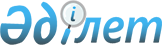 Об утверждении Методики по разработке удельных норм водопотребления и водоотведенияПриказ Заместителя Премьер-Министра Республики Казахстан - Министра сельского хозяйства Республики Казахстан от 30 декабря 2016 года № 545. Зарегистрирован в Министерстве юстиции Республики Казахстан 24 февраля 2017 года № 14827.
      В соответствии с подпунктом 4-3) пункта 1 статьи 37 Водного кодекса Республики Казахстан от 9 июля 2003 года ПРИКАЗЫВАЮ:
      1. Утвердить прилагаемую Методику по разработке удельных норм водопотребления и водоотведения.
      2. Комитету по водным ресурсам Министерства сельского хозяйства Республики Казахстан в установленном законодательством порядке обеспечить:
      1) государственную регистрацию настоящего приказа в Министерстве юстиции Республики Казахстан;
      2) в течение десяти календарных дней со дня государственной регистрации настоящего приказа направление его копии в печатном и электронном виде на казахском и русском языках в Республиканское государственное предприятие на праве хозяйственного ведения "Республиканский центр правовой информации" для официального опубликования и включения в Эталонный контрольный банк нормативных правовых актов Республики Казахстан;
      3) в течение десяти календарных дней после государственной регистрации настоящего приказа направление его копии на официальное опубликование в периодические печатные издания;
      4) размещение настоящего приказа на интернет-ресурсе Министерства сельского хозяйства Республики Казахстан.
      3. Контроль за исполнением настоящего приказа возложить на курирующего вице-министра сельского хозяйства Республики Казахстан.
      4. Настоящий приказ вводится в действие по истечении десяти календарных дней после дня его первого официального опубликования.
      СОГЛАСОВАН"
Министр национальной экономики
Республики Казахстан
______________ Т. Сулейменов
26 января 2017 года
      "СОГЛАСОВАН"
Министр энергетики
Республики Казахстан
______________К. Бозумбаев
19 января 2017 года Методика по разработке удельных норм водопотребления и водоотведения Глава 1. Общие положения
      1. Настоящая Методика по разработке удельных норм водопотребления и водоотведения (далее – методика) разработана в соответствии с подпунктом 4-3) пункта 1 статьи 37 Водного кодекса Республики Казахстан от 9 июля 2003 года (далее – Кодекс) и определяет порядок разработки водопользователями удельных норм водопотребления и водоотведения (далее – удельные нормы).
      2. Разработка удельных норм осуществляется в целях реализации принципа комплексного и рационального водопользования с освоением современных технологий, позволяющих сократить забор воды и снизить вредное воздействие вод.  Глава 2. Порядок разработки удельных норм водопотребления и водоотведения Параграф 1. Общие положения расчета удельных норм
      3. Нормированию подлежит:
      1) потребление общего количества воды, необходимой для производства единицы продукции (объема выполняемой работы), в том числе потребность для технологических и хозяйственно-питьевых нужд, вспомогательного производства, с учетом системы водоснабжения и качества воды;
      2) общее количество отводимых от производства сточных вод, образующихся потерь, безвозвратного водопотребления и воды, переданной другим потребителям.
      4. Удельные нормы устанавливаются в кубических метрах на единицу производимой продукции (выполненной работы) заданного качества.
      5. В качестве единицы измерения производимой продукции используются количественные показатели.
      6. Разработка удельных норм предусматривает выполнение следующих последовательных взаимосвязанных действий:
      1) проведение ежегодного анализа организации учета расхода вод, потерь воды в транспортирующих сетях, точках потребления воды и возможности сокращения объемов изъятия воды из водных объектов (далее – анализ), в котором рассматриваются условия потребления воды и сброса сточных вод, факторы, определяющие расход воды и степень влияния каждого из факторов на величину нормы, причины потерь воды, имеющих место в производстве;
      2) расчет удельных норм.
      7. Расчет удельных норм состоит из следующих разделов:
      1) общие сведения о деятельности физического или юридического лица, в которых указываются направление деятельности, цель водопользования, объем выпускаемой продукции, характеристика систем водоснабжения и водоотведения, характеристика водоизмерительных систем или устройств;
      2) выводы, полученные в ходе проведенного анализа с указанием сведений об использовании воды в течение пяти лет, предшествовавших году расчета удельных норм, информацию о реализованных организационно-технических мероприятиях по рациональному использованию водных ресурсов, за исключением физических или юридических лиц, планирующих впервые осуществлять водопользование;
      3) методический раздел, содержащий алгоритм расчета удельных норм;
      4) результаты расчета удельных норм:
      удельные нормы водопотребления на единицу продукции для различных отраслей промышленности, согласно приложению 1 к настоящей методике;
      удельные нормы водоотведения на единицу продукции для различных отраслей промышленности, согласно приложению 2 к настоящей методике; 
      удельные нормы водопотребления и водоотведения при регулярном орошении, согласно приложению 3 к настоящей методике; 
      удельные нормы водопотребления и водоотведения при лиманном орошении, согласно приложению 4 к настоящей методике;
      удельные нормы водопотребления для водопоя скота при обводнении пастбищ, согласно приложению 5 к настоящей методике;
      5) план по рациональному использованию водных ресурсов, содержащий перечень организационно-технических мероприятий на будущий пятилетний период.
      8. Для разработки норм используются теоретический и расчетно-аналитический методы.
      9. Потребности воды для противопожарных нужд при расчете норм не учитываются. Параграф 2. Расчет удельных норм водопотребления для различных отраслей промышленности
      10. Удельные нормы водопотребления рассчитываются с учетом качества воды (питьевая, техническая) и систем водоснабжения (оборотная, последовательно-используемая) по следующим этапам:
      1) определяются объемы водопотребления для технологических и хозяйственно-питьевых нужд, а также потребности вспомогательного производства на основе проектных нормативов расхода воды на различные технологические процессы;
      2) рассчитывается удельная норма потребления воды для технологических нужд, удельная норма потребления воды вспомогательного производства и удельная норма потребления воды на хозяйственно-питьевые нужды;
      3) определяется совокупная удельная норма водопотребления, представляющая собой сумму удельных норм водопотребления на технологические нужды, удельных норм потребления воды на вспомогательные нужды и удельных норм потребления воды на хозяйственно-питьевые нужды.
      11. Основой для определения удельных норм потребления воды для технологических нужд (далее – технологическая удельная норма) являются проектные нормативы расхода воды.
      Проектные нормативы расхода воды определяют потребность в воде на производство единицы продукции (выполненной работы) при выполнении определенной операции и состоят из технологически необходимого количества воды и нормируемых ее потерь, приходящихся на единицу основной продукции (работы).
      Проектные нормативы расхода воды на технологические нужды определяются исходя из:
      1) технических характеристик оборудования, обеспечивающего технологический процесс основного производства;
      2) роли воды в процессе производства (для подачи или отвода тепла, как транспортирующее средство, для промывки продукции, как технологический компонент);
      3) схемы производственного водоснабжения;
      4) условий использования воды (температура нагрева, химический состав, вид и количество поступающих загрязнений);
      5) климатических условий места расположения предприятия.
      В производстве, где осуществляется выпуск одного вида продукции, проектные нормативы расхода воды определяются по формуле: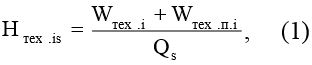 где,


      Нтех.is – проектный норматив расхода воды;
      Wтех.i – необходимое количество воды для выполнения технологической операции в единицу времени;
      Wтех.п.i – количество нормируемых потерь при выполнении технологической операции в единицу времени;
      Qs – количество продукции (работы), произведенной за единицу времени.
      В производстве, где осуществляется выпуск нескольких видов продукции, проектные нормативы расхода воды определяются по формуле: 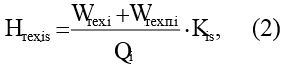 где,


      Нтех.is – проектный норматив расхода воды;
      Wтех.i – необходимое количество воды для выполнения технологической операции в единицу времени;
      Wтех.п.i – количество нормируемых потерь при выполнении технологической операции в единицу времени;
      Qi – объем продукции (работы), произведенной или прошедшей обработку на операции i;
      Kis – коэффициент, показывающий расход продукции, произведенной или прошедшей обработку на операции "i" на единицу готовой продукции (работы).
      Технологическая удельная норма водопотребления включает потребление воды, предусмотренное технологией основного производства с учетом нормируемых потерь воды.
      Технологическая удельная норма водопотребления представляет собой сумму проектных нормативов расхода воды исходя из технологии изготовления продукции по формуле: 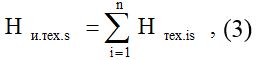 где,


      Ни.тех.s – технологическая удельная норма водопотребления;
      Нтех.is – проектный норматив расхода воды;
      n – индекс операции основного производства.
      В производстве, где осуществляется выпуск одного вида продукции, технологическая удельная норма водопотребления определяется делением количества воды, требуемого для производства продукции (работы) по каждому технологическому циклу в процессе ее изготовления и за определенный период времени, на объем выпускаемой продукции (работы) за этот же период по формуле: 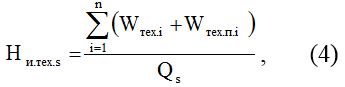 где,


      Ни.тех.s – технологическая удельная норма водопотребления;
      Wтех.i – необходимое количество воды для выполнения технологического цикла в единицу времени;
      Wтех.п.i – количество нормируемых потерь при выполнении технологического цикла в единицу времени;
      Qs – объем выпускаемой продукции (работы).
      При выпуске однородной продукции различного ассортимента, изготавливаемой из одного сырья, технологическая норма на единицу продукции (работы) определяется путем распределения общего объема воды, требуемого для изготовления продукции (осуществления работы) по каждому технологическому циклу, пропорционально расходу сырья или стоимости единицы продукции по формуле: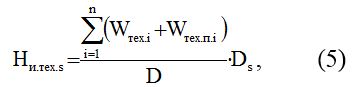 где,


      Ни.тех.s – технологическая удельная норма водопотребления;
      Wтех.i – необходимое количество воды для выполнения технологического цикла в единицу времени;
      Wтех.п.i – количество нормируемых потерь при выполнении технологического цикла в единицу времени;
      Ds – расход сырья в натуральном или стоимостном выражении на единицу продукции (работы);
      D – общий расход сырья в натуральном или стоимостном выражении.
      12. Удельная норма водопотребления вспомогательным производством рассчитывается в три этапа.
      На первом этапе определяется норматив расхода воды вспомогательного производства на единицу услуги, оказываемой основному производству по аналогии с расчетами, выполняемыми для определения количества потребляемой воды в основном производстве и осуществляется в следующем порядке:
      1) определяется необходимое количество воды с учетом ее потерь по технологическим циклам, агрегатам, участкам вспомогательного производства на вид услуги;
      2) подсчитывается общий объем воды, необходимый для выполнения вида услуги по формуле: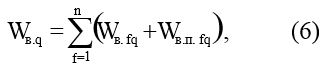 где,


      Wв.q– общий объем воды, необходимый для выполнения вида услуги;
      Wв.fq – необходимое количество воды для выполнения технологического цикла вспомогательного производства в единицу времени;
      Wв.п.fq – количество нормируемых потерь при выполнении технологического цикла вспомогательного производства в единицу времени;
      f – индекс операции вспомогательного производства.
      3)      определяется норматив расхода воды, на единицу вида услуги (например: на 1 гигакалорий пара, 1000 кубических метров сжатого воздуха) путем деления необходимого количества воды для производства данного вида услуги в единицу времени на объем произведенных услуг за этот же период по формуле: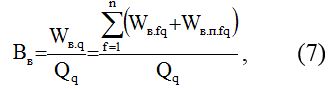 где,


      Вв. – норматив расхода воды, на единицу вида услуги;
      Wв.q – необходимое количество воды для производства определенного вида услуги;
      Qq – объем произведенных услуг в единицу времени;
      Wв.fq – необходимое количество воды для выполнения технологического цикла вспомогательного производства в единицу времени;
      Wв.п.fq – количество нормируемых потерь при выполнении технологического цикла вспомогательного производства в единицу времени;
      f – индекс операции вспомогательного производства.
      На втором этапе осуществляется распределение количества воды вспомогательного производства на единицу продукции основного производства по видам услуг в зависимости от принятых на предприятии методов расчета себестоимости продукции, пропорционально расходам. В производстве, где осуществляется выпуск одного вида продукции, общее количество воды вспомогательного производства полностью относится на производство основной продукции.
      В производстве, где осуществляется выпуск нескольких видов продукции, распределение объемов воды вспомогательного производства (по видам услуг) на единицу основной продукции производится по формуле: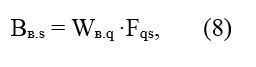 где,


      Вв.s – норматив расхода воды на единицу вида услуги;
      Wв.q – необходимое количество воды для производства определенного вида услуги;
      Fqs – расход q-ой услуги на единицу основной продукции вида в натуральном или стоимостном выражении.
      На третьем этапе осуществляется определение удельной нормы водопотребления вспомогательным производством на единицу основной продукции путем суммирования расхода воды по видам услуг вспомогательного и подсобного производств на единицу продукции основного производства по формуле: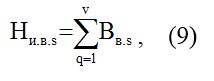 где,


      Нu.в.s – удельная норма водопотребления вспомогательным производством;
      Вв.s – норматив расхода воды на единицу вида услуги;
      q – индекс услуги вспомогательного производства.
      В производстве, где осуществляется выпуск одного вида продукции, удельная норма водопотребления вспомогательным производством на единицу основной продукции определяется по формуле: 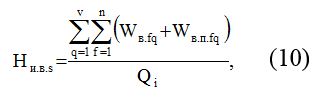 где,


      Нu.в.s – удельная норма водопотребления вспомогательным производством;
      Wв.fq – необходимое количество воды для выполнения технологического цикла вспомогательного производства в единицу времени;
      Wв.п.fq – количество нормируемых потерь при выполнении технологического цикла вспомогательного производства в единицу времени;
      Qi – объем произведенных услуг в единицу времени;
      q – индекс услуги вспомогательного производства;
      f – индекс операции вспомогательного производства.
      13. Удельная норма водопотребления на хозяйственно-питьевые нужды рассчитывается в три этапа.
      В удельную норму водопотребления на хозяйственно-питьевые нужды входит количество воды, необходимое на питьевые, санитарные, бытовые и хозяйственные нужды, для полива территории и зеленых насаждений, приготовления блюд, стирки белья, душевых и отнесенное на единицу основной продукции (работы).
      Основой расчета удельной нормы водопотребления на хозяйственно-питьевые нужды служат строительные нормы и правила (далее – СНиП).
      На первом этапе расходы воды на хозяйственно-питьевые нужды в зависимости от направлений использования воды и принципов расчета ее потребности распределяются по следующим группам:
      1) расходы воды, определяемые в зависимости от численности работающих (питьевые и коммунальные нужды, приготовление блюд, стирка белья, душевые, бани, бассейны, санитарные пункты и больницы);
      2) расходы воды, рассчитываемые в зависимости от поливаемой или обрабатываемой площади территории (полива территории и зеленых насаждений, уборка помещений, пылеподавление).
      Определяется потребность в воде на хозяйственно-питьевые нужды по группам направлений ее использования согласно формуле: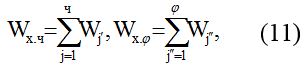 где, 


      Wх.ч – объем воды, определяемый в зависимости от численности работающих;
      Wj – объем воды на хозяйственно-питьевые нужды по группам направлений;
      Wх.f – объем воды, определяемый в зависимости от поливаемой или обрабатываемой площади территории;
      j – индекс направления использования воды на хозяйственно-питьевые нужды.
      На втором этапе рассчитывается расход воды на хозяйственно-питьевые нужды на единицу основной продукции (работы) по группам направлений использования воды.
      Расход воды на хозяйственно-питьевые нужды по первой группе направлений использования воды, определяется путем распределения рассчитанных по СНиП суммарных объемов воды по указанным направлениям ее использования двумя методами:
      пропорционально трудоемкости продукции по формуле: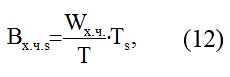 где,


      Вх.ч.s – расход воды на хозяйственно-питьевые нужды в зависимости от численности работающих;
      Wх.ч. – объем воды, определяемый в зависимости от численности работающих;
      Т – общая трудоемкость выпускаемой продукции, человек/час;
      Тs – трудоемкость единицы выпускаемой продукции, человек/час;
      величина Wx.ч./T представляет собой норматив расхода воды на 1 человека в час;
      2) при отсутствии учета трудоемкости продукции распределение воды осуществляется пропорционально заработной плате по формуле: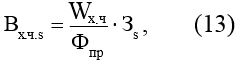 где,


      Вх.ч.s – расход воды на хозяйственно-питьевые нужды в зависимости от численности работающих;
      Wх.ч. – объем воды, определяемый в зависимости от численности работающих;
      Зs – основная заработная плата производственных рабочих на единицу продукции (на основании расчета себестоимости единицы продукции);
      Фпр – основная заработная плата производственных рабочих предприятия;
      величина Wx.ч./Фпр представляет собой норматив расхода воды на один тенге заработной платы.
      Расход воды на хозяйственно-питьевые нужды на единицу основной продукции по второй группе направлений использования воды, определяется путем распределения суммарных объемов воды по указанным направлениям ее использования (Wх.f) пропорционально стоимости валовой продукции: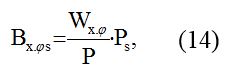 где,


      Вх.fs – расход воды на хозяйственно-питьевые нужды в зависимости от поливаемой или обрабатываемой площади территории;
      Wх.f – суммарный объем воды на хозяйственно-питьевые нужды по группе направлений использования воды, рассчитываемой по площади территории (занимаемой или обрабатываемой);
      Р – валовая продукция в оптовых ценах предприятия;
      Ps – оптовая цена единицы продукции;
      величина Wх.f/Р представляет собой норматив расхода воды на один тенге валовой продукции.
      На третьем этапе определяется удельная норма потребления воды на хозяйственно-питьевые нужды на единицу продукции основного производства (Ни.х.s) путем суммирования расходов воды на единицу продукции по каждой из групп (Вх.ч.s и Вх.fs) направлений использования воды: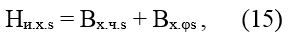 где,


      Ни.х.s – удельная норма водопотребления на хозяйственно-питьевые нужды;
      Вх.ч.s – расход воды на хозяйственно-питьевые нужды в зависимости от численности работающих;
      Вх.fs – расход воды на хозяйственно-питьевые нужды в зависимости от поливаемой или обрабатываемой площади территории.
      В производстве, где осуществляется выпуск одного вида продукции, удельная норма потребления воды на хозяйственно-питьевые нужды на единицу продукции рассчитывается путем деления требуемого объема воды на хозяйственно-питьевые нужды по группам направлений ее использования на объем выпускаемой продукции по формуле: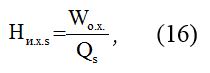 где,


      Ни.х.s – удельная норма водопотребления на хозяйственно-питьевые нужды;
      Wо.х. – расход воды на хозяйственно-питьевые нужды по группам направлений ее использования;
      Qs – объем выпускаемой продукции.
      При выпуске малотоннажной продукции нескольких видов для расчета удельной нормы водопотребления на хозяйственно-питьевые нужды на единицу продукции основного производства допускается использоваться упрощенный метод, заключающийся в следующем:
      1) определяется потребность воды на хозяйственно-питьевые нужды по всем направлениям ее использования;
      2) рассчитывается удельная норма водопотребления на хозяйственно-питьевые нужды пропорционально стоимости единицы продукции основного производства по формуле: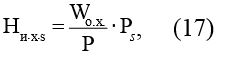 где,


      Ни.х.s – удельная норма водопотребления на хозяйственно-питьевые нужды;
      Wо.х. – расход воды на хозяйственно-питьевые нужды по группам направлений ее использования;
      Р – валовая продукция в оптовых ценах предприятия;
      Ps – оптовая цена единицы продукции;
      величина Wо.х./Р представляет собой норматив расхода воды на один тенге цены продукции основного производства.
      14. В зависимости от применяемых систем водоснабжения (прямоточная, оборотная и повторно-последовательная) методический подход к расчету удельной нормы водопотребления свежей воды будет различным.
      При использовании на отдельных операциях различных систем водоснабжения, удельная норма водопотребления свежей воды на единицу продукции определяется суммированием удельных норм водопотребления свежей воды по каждой системе водоснабжения. 
      При прямоточной системе водоснабжения весь объем воды, потребляемой для технологических, вспомогательных и подсобных, а также хозяйственно-питьевых нужд, обеспечивается свежей водой. 
      Удельная норма водопотребления свежей воды на единицу продукции при прямоточной системе водоснабжения определяется по формулам 1 и 17.
      При оборотной системе водоснабжения удельная норма водопотребления свежей воды представляет величину необходимого добавочного количества свежей воды (), подаваемого в систему оборотного водоснабжения и необходимого для нормального ее функционирования при использовании воды на технологические, вспомогательные, подсобные нужды и отнесенного на единицу выпускаемой продукции.
      Добавочное количество свежей воды определяется по формуле: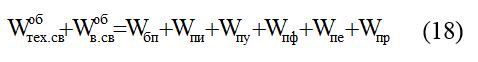 где,


       – объем добавочного количества свежей воды;
      Wбп – безвозвратное потребление;
      Wпи – потери воды на испарение при ее охлаждении;
      Wпу – потери воды, вследствие уноса ветром;
      Wпф – в фильтрационные воды;
      Wпе – потери воды на естественное испарение и транспирацию;
      Wпр – расход воды на продувку оборотных систем.
      На хозяйственно-питьевые нужды по группе, определяемой в зависимости от численности работающих, применяется только свежая вода. По группе, рассчитываемой в зависимости от поливаемой или обрабатываемой площади территории, в условиях оборотного водоснабжения, свежая вода используется частично, остальная часть необходимой воды покрывается за счет воды из оборотной системы водоснабжения.
      Удельная норма водопотребления свежей воды на единицу продукции в условиях оборотного водоснабжения определяется суммированием удельных норм водопотребления свежей воды на технологические, вспомогательные и подсобные, а также хозяйственно-питьевые нужды по формуле: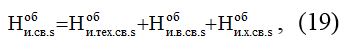 где,


       – удельная норма водопотребления свежей воды в системе оборотного водоснабжения;
      – удельная норма водопотребления свежей воды на технологические нужды в системе оборотного водоснабжения;
      – удельная норма водопотребления свежей воды на вспомогательные нужды в системе оборотного водоснабжения;
      – удельная норма водопотребления свежей воды на хозяйственно-питьевые нужды в системе оборотного водоснабжения.
      Удельная норма водопотребления оборотной воды определяется суммированием удельных норм водопотребления оборотной воды по технологическим операциям и рассчитывается как разница между удельной нормой водопотребления при прямоточной системе водоснабжения и величиной безвозвратного потребления и потерь воды по формуле: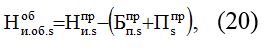 где, 


      – удельная норма водопотребления оборотной воды;
      – удельная норма водопотребления при прямоточной системе водоснабжения;
      – удельная норма безвозвратного потребления при прямоточной системе водоснабжения;
      – удельная норма потерь воды при прямоточной системе водоснабжения.
      При повторно-последовательной системе водоснабжения удельная норма водопотребления свежей воды () рассчитывается по формуле: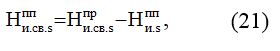 где, 


      – удельная норма водопотребления свежей воды при повторно-последовательной системе водоснабжения;
       – удельная норма водопотребления свежей воды на единицу продукции при прямоточной системе водоснабжения;
       – удельная норма водопотребления повторно-последовательно используемой воды на единицу продукции, которая рассчитывается по операциям технологического процесса и представляет экономию потребления свежей воды за счет применения повторно-последовательной системы водоснабжения.  Параграф 3. Расчет удельных норм водоотведения для различных отраслей промышленности
      15. Удельная норма водоотведения на единицу продукции рассчитывается по агрегатам, технологическим циклам изготовления продукции в зависимости от направления использования воды и степени загрязнения отводимых от производства сточных вод.
      16. Удельная норма водоотведения определяется удельной нормой водопотребления свежей воды и удельными нормами безвозвратного потребления и потерь воды в процессе ее использования по формуле: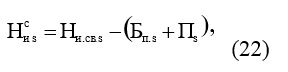 где,


      – удельная норма водоотведения;
      Ни.св.s – удельная норма водопотребления свежей воды;
      Бп.s – удельная норма безвозвратного потребления воды в производстве единицы продукции при условии использования воды в качестве составляющей готового продукта; 
      Пs – удельная норма потерь воды в производстве единицы продукции (испарение, унос, транспирация, фильтрационные воды). Величина потерь воды определяется по формулам теплового и водного балансов. 
      Удельные нормы безвозвратного водопотребления могут устанавливаться в процентах к объему потребляемой свежей воды и рассчитываются по формуле: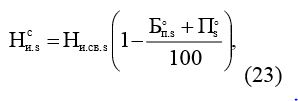 где,


       – удельная норма водоотведения;
      Ни.св.s – удельная норма водопотребления свежей воды;
      Боп.s – удельная норма безвозвратного водопотребления в производстве единицы продукции при условии использования воды в качестве составляющей готового продукта; 
      Поs – удельная норма потерь воды в производстве единицы продукции. 
      Безвозвратное потребление и потери воды в производстве определяют для технологических, вспомогательных и подсобных, хозяйственно-питьевых нужд. 
      17. Удельная норма водоотведения на единицу продукции (работы) представляет собой сумму удельной нормы водоотведения на технологические нужды, удельные нормы водоотведения во вспомогательном и подсобном производствах и удельной нормы водоотведения при использовании воды на хозяйственно-питьевые нужды: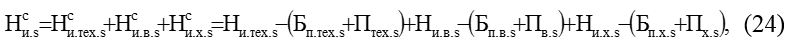 где,


      – удельная норма водоотведения;
      – удельная норма водоотведения при использовании воды на технологические нужды;
      – удельная норма водоотведения во вспомогательном и подсобном производствах;
      – удельные нормы водоотведения при использовании воды на хозяйственно-питьевые нужды;
      Бп.тех.s – удельная норма безвозвратного потребления воды, используемой на технологические нужды;
      Бп.в.s – удельная норма безвозвратного потребления воды, используемой во вспомогательном и подсобном производствах;
      Бп.х.s – удельная норма безвозвратного потребления воды, используемой для хозяйственно-питьевых нужд;
      Птех.s – удельная норма потерь воды, используемой на технологические нужды;
      Пв.s – удельная норма потерь воды, используемой во вспомогательном и подсобном производствах; 
      Пх.s – удельная норма потерь воды, используемой для хозяйственно-питьевых нужд.
      Отводимые от производства сточные воды по степени загрязнения разделяются на требующие очистки и нормативно-чистые (не требующие очистки) сточные воды.
      18. Удельная норма водоотведения на единицу продукции (работы) представляет собой сумму норм водоотведения по направлениям использования воды в производстве, по степени загрязнения сточных вод и определяется по формуле: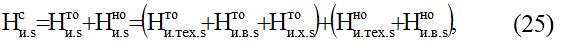 где,


       – удельная норма водоотведения;
       – удельная норма отведения сточных вод, требующих очистки;
       – удельная норма отведения нормативно-чистых (не требующих очистки) сточных вод; 
      – удельная норма отведения сточных вод, использованных на технологические нужды и требующих очистки;
       – удельная норма отведения нормативно-чистых (не требующих очистки) сточных вод, использованных на технологические нужды;
       – удельная норма отведения сточных вод, требующих очистки во вспомогательном и подсобном производствах;
      – удельная норма отведения нормативно-чистых (не требующих очистки) сточных вод во вспомогательном и подсобном производствах;
       – удельная норма отведения сточных вод, образующихся при использовании воды на хозяйственно-бытовые нужды и требующих очистки.
      19. В добывающих отраслях промышленности при определении удельных норм водоотведения учитывается объем воды, добытой попутно с полезными ископаемыми по формуле: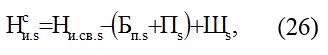 где,


       – удельная норма водоотведения;
      Ни.св.s – удельная норма водопотребления свежей воды;
      Бп.s – удельная норма безвозвратного потребления воды;
      Пs – удельная норма потерь воды;
      Шs – объем воды, добытой попутно с полезными ископаемыми.  Параграф 4. Разработка удельных норм водопотребления и водоотведения для орошения
      20. Величины удельных норм водопотребления для орошения (далее – оросительные нормы) отражают условия незасоленных и слабозасоленных почв при различной глубине залегания уровня грунтовых вод (далее – УГВ) с их минерализацией не превышающей 3 грамма на литр (далее – г/л).
      Оросительные нормы рассчитываются по следующим трем расчетным годам обеспеченности стока:
      1) среднему – 50 % обеспеченности;
      2) среднесухому – 75 % обеспеченности;
      3) сухому – 95 % обеспеченности.
      21. Определение оросительных норм при регулярном орошении осуществляется в следующей последовательности:
      1) уточняются места расположения хозяйств-водопользователей в привязке водохозяйственных бассейнов, административных областей и районов к природным и соответствующим агроклиматическим зонам увлажненности (далее – Ку). Размещение водохозяйственных бассейнов, административных областей и районов по природным и соответствующим агроклиматическим зонам увлажненности в соответствии с которым уточняются места расположения хозяйств-водопользователей приведено в таблице 1 приложения 6 к настоящей методике;
      2) по структуре посевов сельскохозяйственных культур хозяйства и его почвенно-гидрогеологических областей определяются значения оросительных норм нетто сельскохозяйственных культур в вегетационный период для лет различной обеспеченности и различных почвенно-гидрологических областей. Значения оросительных норм нетто сельскохозяйственных культур в вегетационный период для лет различной обеспеченности и различных почвенно-гидрогеологических областей приведены в таблице 2 приложения 6 к настоящей методике;
      3) определяются оросительные нормы брутто для конкретного орошаемого поля в зависимости от условий и способов проведения поливов по формуле: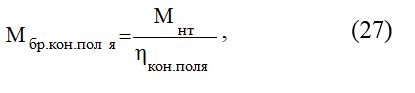 где,


      М бр.кон.поля – оросительная норма брутто конкретного поля; 
      Мнт – оросительная норма нетто; 
      кон.поля – коэффициент использования воды на конкретном поле.
      Значение коэффициента использования воды при поверхностном поливе на конкретном поле учитывает условия проведения поливов (спланированность орошаемого участка, уклон поля, водопроницаемость почвогрунтов, применяемые технические средства). Значения коэффициента использования воды при поверхностном поливе приведены в таблице 3 приложения 6 к настоящей методике.
      Значения коэффициента использования воды при орошении дождеванием на конкретном поле устанавливаются по агроклиматическим зонам увлажненности республики с учетом различных типов почв и способов подачи воды к дождевальной технике. Значения коэффициента использования воды при орошении дождеванием приведены в таблице 4 приложения 6 к настоящей методике.
      При капельном орошении коэффициент использования воды на конкретном поле зависит от технологии капельного орошения, вида орошаемых культур и механического состава почв (легкие, средние, тяжелые) и изменяется от 0,90 до 0,98. 
      Оросительная норма нетто садов и виноградников с учетом локального увлажнения почвы при капельной технологии полива – на 28 – 30 % меньше, значений оросительных норм нетто сельскохозяйственных культур в вегетационный период, приведенных в таблице 2 приложения 6 к настоящей методике;
      4) определяются оросительные нормы брутто межвегетационных поливов:
      влагозарядковые (предпахотные) определяются в зависимости от природных зон;
      промывные (профилактические) на засоленных промываемых землях определяются с учетом типа и степени засоления почвы.
      Значения оросительных норм брутто влагозарядковых (предпахотных) поливов по природным зонам приведены в таблице 5 приложения 6 к настоящей методике. Значения оросительных норм брутто промывных (профилактических) поливов засоленных промываемых земель приведены в таблице 6 приложения 6 к настоящей методике.
      22. В рисосеющих зонах оросительные нормы брутто риса в зависимости от составляющих ее элементов (насыщения почвы, фильтрации, испарения и транспирации, технологических сбросов) определяются по массивам орошения. Значения оросительных норм брутто для риса в основных районах рисосеяния приведены в таблице 7 приложения 6 к настоящей методике.
      23. Оросительные нормы брутто лиманного орошения определяются в зависимости от природных зон, водохозяйственных бассейнов, разновидности почвы, УГВ, применительно к естественным лугам или сеяным культурам. Значения оросительных норм брутто при лиманном орошении по природным зонам и водохозяйственным бассейнам приведены в таблице 8 приложения 6 к настоящей методике.
      24. Удельная норма водоотведения при регулярном и лиманном орошении (при наличии дренажных систем) определяется по формуле: 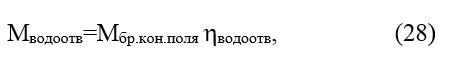 где,


      Мводоотв – удельная норма водоотведения при регулярном и лиманном орошении;
      вооотв – коэффициент водоотведения с орошаемого поля, который изменяется в зависимости от условий проведения полива (хорошие, средние, плохие) и способа полива (поверхностный, дождевание, капельный). Значения коэффициента водоотведения с орошаемого поля в зависимости от вида и способов орошения приведены в таблице 9 приложения 6 к настоящей методике. Параграф 5. Разработка удельных норм водопотребления и водоотведения для водопоя скота при обводнении пастбищ
      25. При организации обводнения пастбищ подаваемая вода предназначена для водопоя скота, хозяйственно-питьевых нужд персонала и обслуживания животноводческих помещений.
      26. Нагрузка на водопойный пункт зависит от продолжительности использования пастбищ. Для северного региона она принимается равной 
180 суткам в теплый период (летом 110 суток, весной и осенью – 70 суток) и 185 суткам – в зимний. Для южного региона теплый период содержания животных составляет 250 суток (150 суток летом и 100 суток – весной и осенью) и 115 суток – в холодный зимний период.
      К южному региону относится территория республики от 40,5 до 
48 градусов северной географической широты, к северному региону – от 48 до 53,5 градусов северной географической широты.
      27. Удельная норма водопотребления для водопоя скота при обводнении пастбищ определяется с учетом всех потребителей воды: людей, занятых в животноводстве, продуктивного и рабочего скота, применяемого сельскохозяйственного оборудования по формуле: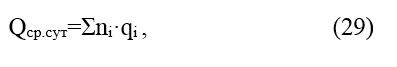 где,


      ni – количество голов i-ой группы животных;
      qi – среднесуточное водопотребление сельскохозяйственных животных, определяемое согласно таблице 10 приложения 6 к настоящей методике.
      28. Удельная норма водоотведения для водопоя скота при обводнении пастбищ не рассчитывается. Удельные нормы водопотребления на единицу
продукции для различных отраслей промышленности
      Продолжение таблицы  Удельные нормы водоотведения на единицу
продукции для различных отраслей промышленности Удельные нормы водопотребления и водоотведения
при регулярном орошении Удельные нормы водопотребления и водоотведения
при лиманном орошении Удельные нормы водопотребления для водопоя
скота при обводнении пастбищ
      Сноска. Приложение 6 в редакции приказа Министра экологии, геологии и природных ресурсов РК от 18.09.2020 № 228 (вводится в действие по истечении десяти календарных дней после дня его первого официального опубликования).
      Размещение водохозяйственных бассейнов, административных областей и районов по природным и соответствующим агроклиматическим зонам увлажненности
      Примечание:
      ГС – горные степи; 
      ЗС - засушливая степь; 
      Ку – коэффициент увлажненности;
      ЛС – лесостепь; 
      ПГП – предгорная полупустыня;
      ПГС – предгорная степь; 
      ПП – полупустыня; 
      Пс – пустыня северная; 
      Пю – Пустыня южная;
      СС – сухая степь.
       Значения оросительных норм нетто сельскохозяйственных культур в вегетационный период для лет различной обеспеченности и различных почвенно-гидрогеологических областей, кубический метр на гектар
      Значения коэффициента использования воды при поверхностном поливе
       Значения коэффициента использования воды при орошении дождеванием
       Значения оросительных норм брутто межвегетационных поливов влагозарядковых (предпахотных) по природным зонам, кубический метр на гектар
       Значения оросительных норм брутто межвегетационных поливов промывных (профилактических) засоленных промываемых землях
      Значения оросительных норм брутто риса в рисосеющих зонах, кубический метру на гектар
      *Примечание: числитель – оросительные нормы на незасоленных и слабозасоленных землях; знаменатель – оросительные нормы на засоленных землях
      Значения оросительных норм брутто лиманного орошения, метр кубический на гектар
      Значения коэффициента водоотведения с орошаемого поля в зависимости от вида и способов орошения
      Среднесуточное водопотребление сельскохозяйственных животных, литр в сутки на 1 голову скота
      *Примечание: в значениях среднесуточного водопотребления сельскохозяйственных животных учтены все потребители воды, занятые в животноводстве.
					© 2012. РГП на ПХВ «Институт законодательства и правовой информации Республики Казахстан» Министерства юстиции Республики Казахстан
				
      Заместитель Премьер-Министра
Республики Казахстан –
Министр сельского хозяйства
Республики Казахстан

А. Мырзахметов
Утверждена
приказом Заместителя Премьер-Министра
Республики Казахстан –
Министра сельского хозяйства
Республики Казахстан
от 30 декабря 2016 года № 545Приложение 1
к Методике по разработке удельных норм
водопотребления и водоотведения
Вид продукции
Единица измерения продукции
Система водоснабжения
Удельная норма водопотребления, кубический метр/единицу продукции
Удельная норма водопотребления, кубический метр/единицу продукции
Удельная норма водопотребления, кубический метр/единицу продукции
Удельная норма водопотребления, кубический метр/единицу продукции
Удельная норма водопотребления, кубический метр/единицу продукции
Удельная норма водопотребления, кубический метр/единицу продукции
Удельная норма водопотребления, кубический метр/единицу продукции
Удельная норма водопотребления, кубический метр/единицу продукции
Удельная норма водопотребления, кубический метр/единицу продукции
Удельная норма водопотребления, кубический метр/единицу продукции
Удельная норма водопотребления, кубический метр/единицу продукции
Удельная норма водопотребления, кубический метр/единицу продукции
Вид продукции
Единица измерения продукции
Система водоснабжения
На технологические нужды
На технологические нужды
На технологические нужды
На технологические нужды
На технологические нужды
На технологические нужды
На вспомогательные и подсобные нужды
На вспомогательные и подсобные нужды
На вспомогательные и подсобные нужды
На вспомогательные и подсобные нужды
На вспомогательные и подсобные нужды
На вспомогательные и подсобные нужды
Вид продукции
Единица измерения продукции
Система водоснабжения
Всего
В том числе вода
В том числе вода
В том числе вода
В том числе вода
В том числе вода
Всего
В том числе
В том числе
В том числе
В том числе
В том числе
Вид продукции
Единица измерения продукции
Система водоснабжения
Всего
Свежая вода
Свежая вода
Свежая вода
оборотная
последовательно используемая
Свежая вода
Свежая вода
Свежая вода
оборотная
последовательно используемая
Вид продукции
Единица измерения продукции
Система водоснабжения
Всего
техническая
питьевая
итого
оборотная
последовательно используемая
техническая
питьевая
итого
оборотная
последовательно используемая
1
2
3
4
5
6
7
8
9
10
11
12
13
14
15
На хозяйственно-питьевые нужды
На хозяйственно-питьевые нужды
На хозяйственно-питьевые нужды
На хозяйственно-питьевые нужды
На хозяйственно-питьевые нужды
На хозяйственно-питьевые нужды
Всего
В том числе вода неравномерности
В том числе вода неравномерности
В том числе вода неравномерности
В том числе вода неравномерности
В том числе вода неравномерности
Коэффициент неравномерности сезонного потребления
Всего
В том числе вода
В том числе вода
В том числе вода
В том числе вода
В том числе вода
Всего
В том числе вода неравномерности
В том числе вода неравномерности
В том числе вода неравномерности
В том числе вода неравномерности
В том числе вода неравномерности
Коэффициент неравномерности сезонного потребления
Всего
Свежая вода
Свежая вода
Свежая вода
оборотная
последовательно используемая
Всего
Свежая вода
Свежая вода
Свежая вода
оборотная
последовательно используемая
Коэффициент неравномерности сезонного потребления
Всего
техническая
питьевая
итого
оборотная
последовательно используемая
Всего
техническая
питьевая
итого
оборотная
последовательно используемая
Коэффициент неравномерности сезонного потребления
16
17
18
19
20
21
22
23
24
25
26
27
28Приложение 2
к Методике по разработке удельных норм
водопотребления и водоотведения
Вид продукции
Единица измерения продукции
Удельные нормы потерь, кубический метр/единицу продукции
Удельные нормы потерь, кубический метр/единицу продукции
Удельные нормы потерь, кубический метр/единицу продукции
Удельные нормы потерь, кубический метр/единицу продукции
Удельные нормы воды, переданной другим потребителям или удельные нормы безвозвратного водопотребления, кубический метр/единицу продукции
Удельная норма водоотведения по направлению использования воды, кубический метр/единицу продукции
Удельная норма водоотведения по направлению использования воды, кубический метр/единицу продукции
Удельная норма водоотведения по направлению использования воды, кубический метр/единицу продукции
Удельная норма водоотведения по направлению использования воды, кубический метр/единицу продукции
Удельная норма водоотведения по направлению использования воды, кубический метр/единицу продукции
Удельная норма водоотведения по направлению использования воды, кубический метр/единицу продукции
Удельная норма водоотведения по направлению использования воды, кубический метр/единицу продукции
Удельная норма водоотведения по направлению использования воды, кубический метр/единицу продукции
Удельная норма водоотведения по направлению использования воды, кубический метр/единицу продукции
Удельная норма водоотведения по направлению использования воды, кубический метр/единицу продукции
Вид продукции
Единица измерения продукции
на технологические нужды
на нужды вспомогательного производства
на хозяйственно питьевые нужды
всего

 
Удельные нормы воды, переданной другим потребителям или удельные нормы безвозвратного водопотребления, кубический метр/единицу продукции
технологические нужды
технологические нужды
технологические нужды
нужды вспомогательного или подсобного производства
нужды вспомогательного или подсобного производства
нужды вспомогательного или подсобного производства
хозяйственно-бытовые нужды
всего
в том числе сточные воды
в том числе сточные воды
Вид продукции
Единица измерения продукции
на технологические нужды
на нужды вспомогательного производства
на хозяйственно питьевые нужды
всего

 
Удельные нормы воды, переданной другим потребителям или удельные нормы безвозвратного водопотребления, кубический метр/единицу продукции
требующие очистки
нормативно чистые
итого
требующие очистки
нормативно чистые
итого
хозяйственно-бытовые нужды
всего
требующие очистки
нормативно чистые
1
2
3
4
5
6
7
8
9
10
11
12
13
14
15
16
17Приложение 3
к Методике по разработке удельных норм
водопотребления и водоотведения
Ку, шифр агроклиматических зон
Показатели
Оросительная норма нетто, кубический метр/гектар
Способы полива
Способы полива
Потери воды, кубический метр/гектар
Потери воды, кубический метр/гектар
Водопотребление, кубический метр/гектар

 
Водоотведение, кубический метр/гектар
Ку, шифр агроклиматических зон
Показатели
Оросительная норма нетто, кубический метр/гектар
Способы полива
Способы полива
при поливе
при транспортировке кубический метр/гектар
Водопотребление, кубический метр/гектар

 
Водоотведение, кубический метр/гектар
Ку, шифр агроклиматических зон
Показатели
Оросительная норма нетто, кубический метр/гектар
наименование
% от общей площади
при поливе
при транспортировке кубический метр/гектар
Водопотребление, кубический метр/гектар

 
Водоотведение, кубический метр/гектар
1
2
3
4
5
6
7
8
9
1. Водохозяйственный бассейн
1. Водохозяйственный бассейн
1. Водохозяйственный бассейн
1. Водохозяйственный бассейн
1. Водохозяйственный бассейн
1. Водохозяйственный бассейн
1. Водохозяйственный бассейн
1. Водохозяйственный бассейн
1. Водохозяйственный бассейн
1.1 Водохозяйственный район
1.1 Водохозяйственный район
1.1 Водохозяйственный район
1.1 Водохозяйственный район
1.1 Водохозяйственный район
1.1 Водохозяйственный район
1.1 Водохозяйственный район
1.1 Водохозяйственный район
1.1 Водохозяйственный район
Вегетационные поливы
Вегетационные поливы
Вегетационные поливы
Вегетационные поливы
Вегетационные поливы
Вегетационные поливы
Вегетационные поливы
Вегетационные поливы
Наименование и площадь сельскохозяйственных культур
Поверх
Наименование и площадь сельскохозяйственных культур
Дождевание
Наименование и площадь сельскохозяйственных культур
Капельное
Межвегетационные поливы
Межвегетационные поливы
Межвегетационные поливы
Межвегетационные поливы
Межвегетационные поливы
Межвегетационные поливы
Межвегетационные поливы
Межвегетационные поливы
Влагозарядковые
ПромывныеПриложение 4
к Методике по разработке удельных норм
водопотребления и водоотведения
Ку, шифр агроклиматических зон
Виды лиманов
Растительность на лиманах
Нормы лиманного орошения, (нетто кубический метр/гектар)
Нормы лиманного орошения, (нетто кубический метр/гектар)
Водопотребление (брутто, кубический метр/гектар)
Водопотребление (брутто, кубический метр/гектар)
Водоотведение, кубический метр/гектар

 
Водоотведение, кубический метр/гектар

 
Ку, шифр агроклиматических зон
Виды лиманов
Растительность на лиманах
Залегание УГВ
Залегание УГВ
Залегание УГВ
Залегание УГВ
Залегание УГВ
Залегание УГВ
Ку, шифр агроклиматических зон
Виды лиманов
Растительность на лиманах
глубокое
близкое
глубокое
близкое
глубокое
близкое
1
2
3
4
5
6
7
8
9
Водохозяйственный бассейн
Водохозяйственный бассейн
Водохозяйственный бассейн
Водохозяйственный бассейн
Водохозяйственный бассейн
Водохозяйственный бассейн
Водохозяйственный бассейн
Водохозяйственный бассейн
Водохозяйственный бассейн
Водохозяйственный район
Водохозяйственный район
Водохозяйственный район
Водохозяйственный район
Водохозяйственный район
Водохозяйственный район
Водохозяйственный район
Водохозяйственный район
Водохозяйственный район
Мелководные
Естественные луга
Мелководные
Сеяные культуры
Глубоководные
Естественные луга
Глубоководные
Сеяные культурыПриложение 5
к Методике по разработке удельных норм
водопотребления и водоотведения
КУ, регион Республики Казахстан
Животные
Суточные нормы водопотребления по сезонам года, (литр/сутки на 1 голову скота)
Суточные нормы водопотребления по сезонам года, (литр/сутки на 1 голову скота)
Суточные нормы водопотребления по сезонам года, (литр/сутки на 1 голову скота)
КУ, регион Республики Казахстан
Животные
летом
весной и осенью
зимой
1
2
3
4
5
Южный регион
Виды животных
Северный регион
Виды животныхПриложение 6 
к Методике по разработке 
дельных норм водопотребления водоотведения
Природные зоны и соответствующие коэффициенты увлажненности, Ку
Шифр
Административные области и районы
Основные типы почв
1. Арало-Сырдарьинский водохозяйственный бассейн
1. Арало-Сырдарьинский водохозяйственный бассейн
1. Арало-Сырдарьинский водохозяйственный бассейн
1. Арало-Сырдарьинский водохозяйственный бассейн
Предгорная полупустыня, 

Ку =0,20-0,30
ПГП
Туркестанская область: Толебийский, Тюлькубасский районы, предгорья Казыгуртского, Байдибекского, Сайрамского, Сарыагашского районов
сероземы обыкновенные, темные сероземы
Пустыня южная, 

Ку 0,10-0,15
Пю
Туркестанская область:

Мактааральский, Жетысайский, Сарыагашский, Шардаринский, Казыгуртский, Отрарский, Арысский, Сайрамский, Байдибекский, Ордабасынский районы, города Туркестан и Шымкент
бурые, серо-бурые, светлые сероземы
Пустыня южная, 

Ку 0,10-0,20
Пю
Кызылординская область: Аральский, Казалинский, Кармакчинский, Джалагашский, Сырдарьинский, Шиелийский, Жанакорганский районы 
бурые, серо-бурые, светлые сероземы
2. Балкаш-Алакольский водохозяйственный бассейн
2. Балкаш-Алакольский водохозяйственный бассейн
2. Балкаш-Алакольский водохозяйственный бассейн
2. Балкаш-Алакольский водохозяйственный бассейн
Предгорная степь, 

Ку =0,3-0,5
ПГС
Алматинская область: Райымбекский район, южные части Ескельдинского, Панфиловского, Енбекшиказахского, Талгарского, Илийского, Карасайского районов
темно-каштановые
Предгорная полупустыня, 

Ку =0,2-0,3
ПГП
Алматинская область: Ескельдинский, Кербулакский районы, юго-восточная часть Алакольского, Саркандского, Аксуского, Коксуского, центральная часть Панфиловского, Уйгурского, Енбекшиказахского, Талгарского, Илийского,Карасайского, Жамбылского районов
сероземы обыкновенные, темные сероземы
Пустыня южная, 

Ку 0,10-0,20
Пю
Алматинская область: Каратальский и Балхашский районы , северные и центральные части Алакольского, Саркандского, Аксуского, Енбекшиказахского, Талгарского, Илийского, Жамбылского районов, южная часть Панфиловского и северная часть Уйгурского районов
бурые, серо-бурые, светлые сероземы
Пустыня южная,

Ку =0,10-0,20
Пю
Жамбылская область: северо-воссточная часть Мойынкумского района
бурые, серо-бурые, светлые сероземы
Пустыня северная, 

Ку =0,10-0,20
Пс
Карагандинская область: южная часть Актогайского района
бурые, серо-бурые, светлые сероземы
Пустыня северная, 

Ку =0,10-0,20
Пс
Восточно-Казахстанская область: Уржарский, Аягозский районы
бурые, серо-бурые, светлые сероземы
3. Ертисский водохозяйственный бассейн
3. Ертисский водохозяйственный бассейн
3. Ертисский водохозяйственный бассейн
3. Ертисский водохозяйственный бассейн
Горные степи, 

Ку 0,50
ГС
Восточно-Казахстанская область: Шемонаихинский, Глубоковский, Уланский, Зыряновский, Катон-Карагайский, восточная часть Куршумского района, города Риддер и Усть-Каменогорск 
горные типы почв
Предгорные степи, 

Ку =0,50-0,30
ПГС
Восточно-Казахстанская область: Бескарагайский, Бородулихинский районы, правобережная часть Жарминского и западная часть Куршумского районов
темно-каштановые
Полупустыня, 

Ку =0,30-0,20
ПП
Восточно-Казахстанская область: Тарбагатайский, Зайсанский районы, город Семей, Абайский, Кокпектынский районы, левобережье Жарминского района
светло-каштановые
Засушливая степь, 

Ку =0,50-0,40
ЗС
Павлодарская область: Железинский, Иртышский районы
южные черноземы
Сухая степь, 

Ку =0,40-0,30
СС
Павлодарская область: Качирский, Актогайский, Успенский, Павлодарский, Щербактинский районы, города Аксу и Экибастуз 
темно-каштановые, типично-каштановые
Полупустыня, 

Ку =0,30-0,20
ПП
Павлодарская область: Лебяжинский, Баянаульский, Майский районы
светло-каштановые
4. Есильский водохозяйственный бассейн
4. Есильский водохозяйственный бассейн
4. Есильский водохозяйственный бассейн
4. Есильский водохозяйственный бассейн
Лесостепь, 

Ку =0,60-0,50
ЛС
Северо-Казахстанская область: Кызылжарский, Мамлютский, Айыртауский районы, северная часть Булаевского, Аккайынского и Есильского районов, северо-восточная часть Жамбылского района
выщелоченные черноземы, обыкновенные черноземы
Засушливая степь, 

Ку =0,50-0,40
ЗС
Северо-Казахстанская область: Уалихановский, Акжарский, Тайыншинский, Тимирязевский, Шал Акына, Целинный районы, южная часть Булаевского, Аккайынского и Есильского районов, северо-восточная часть Жамбылского района
южные черноземы
Лесостепь, 

Ку =0,60-0,50
ЛС
Акмолинская область: Щучинский район
выщелоченные черноземы, обыкновенные черноземы
Засушливая степь, 

Ку =0,50-0,40
ЗС
Акмолинская область: Зерендинский, Енбекшильдерский, Сандыктауский, Буландыкский, Аккольский, Ерейментауский, Шортандинский, Аршалынский, Есильский, Атбасарский районы
южные черноземы
Сухая степь, 

Ку =0,40-0,30
СС
Акмолинская область: Есильский, Жаксынский, Жаркаинский, Егиндыкольский, Астраханский, Целиноградский, Коргалжынский районы
темно-каштановые, типично-каштановые
5. Нура-Сарысуский водохозяйственный бассейн
5. Нура-Сарысуский водохозяйственный бассейн
5. Нура-Сарысуский водохозяйственный бассейн
5. Нура-Сарысуский водохозяйственный бассейн
Засушливая степь, 

Ку =0,50-0,40
ЗС
Карагандинская область: Осакаровский, Бухар-Жирауский, Каркаралинский районы
южные черноземы
Сухая степь, 

Ку =0,40-0,30
СС
Карагандинская область: Абайский район, северная часть Шетского района, город Караганда 
темно-каштановые, типично-каштановые
Полупустыня, 

Ку =0,30-0,20
ПП
Карагандинская область: Нуринский район, северная часть Актогайского района, центральная часть Шетского и северо-восточная часть Жанааркинского районов
светло-каштановые
Пустыня северная, 

Ку =0,20-0,10
Пс
Карагандинская область: Улытауский и Жанааркинский районы
бурые, серо-бурые, светлые сероземы
6. Тобол-Торгайский водохозяйственный бассейн
6. Тобол-Торгайский водохозяйственный бассейн
6. Тобол-Торгайский водохозяйственный бассейн
6. Тобол-Торгайский водохозяйственный бассейн
Засушливая степь, 

Ку =0,50-0,40
ЗС
Костанайская область: Карабалыкский, Федоровский, Мендыкаринский, Узункольский, Костанайский, Сарыкольский, Житикаринский, Денисовский районы
южные черноземы
Сухая степь, 

Ку =0,40-0,30
СС
Костанайская область: Тарановский, Аулиекольский, Карасуский, Алтынсаринский, Наурзумский, Камыстинский
темно-каштановые, типично-каштановые
Полупустыня, 

Ку =0,30-0,20
ПП
Костанайская область: Северная территория Джангильдинского и Амангельдинского районов, город Аркалык
светло-каштановые
Пустыня северная, 

Ку =0,20-0,10
Пс
Костанайская область: Южные территории Джангильдинского и Амангельдинского районов
бурые, серо-бурые, светлые сероземы
7. Жайык-Каспийский водохозяйственный бассейн
7. Жайык-Каспийский водохозяйственный бассейн
7. Жайык-Каспийский водохозяйственный бассейн
7. Жайык-Каспийский водохозяйственный бассейн
Сухая степь, 

Ку=0,40-0,30
СС
Западно-Казахстанская область: северо-западная часть Таскалинского района, северная часть Зеленовского, Бурлинского районов, город Уральск
темно-каштановые, типично-каштановые
Полупустыня, 

Ку=0,30-0,20
ПП
Западно-Казахстанская область: Теректинский, Бурлинский, Чингирлауский, Джаныбекский, Казталовский районы, южная часть Таскалинского и Зеленовского, северная часть Акжаинского и Сырымского районов
светло-каштановые
Пустыня северная, 

Ку=0,20-0,10
Пс
Западно-Казахстанская область: Урдинский, Джангалинский районы, южная часть Акжаикского, Сырымского и Каратобинского районов
бурые, серо-бурые, светлые сероземы
Пустыня северная, 

Ку=0,20-0,10
Пс
Атырауская область: Индерский, Кзылкогинский, Курмангазинский, Исатайский, Махамбетский, Макатский, Жылыойский районы
бурые, серо-бурые, светлые сероземы
Пустыня южная, 

Ку=0,20-0,10
Пю
Мангистауская область: Бейнеуский, Мангистауский, Тупкарагайский, Каракиянский районы
бурые, серо-бурые, светлые сероземы
Сухая степь, 

Ку=0,40-0,30
СС
Актюбинская область: Каргалинский район, северная часть Мартукского района
темно-каштановые, типично-каштановые
Полупустыня, 

Ку=0,30-0,20
ПП
Актюбинская область: Хобдинский, Алгинский, Хромтауский, Айтекебийский районы, южная часть Мартукского и северная часть Мугалжарского районов, город Актобе
светло-каштановые
Пустыня северная, 

Ку=0,20-=0,10
Пс
Актюбинская область: Темирский, Уилский, Иргизский, Байганинский, Шалкарский район, южная часть Мугалжарского района
бурые, серо-бурые, светлые сероземы
8. Шу-Таласский водохозяйственный бассейн
8. Шу-Таласский водохозяйственный бассейн
8. Шу-Таласский водохозяйственный бассейн
8. Шу-Таласский водохозяйственный бассейн
Предгорная степь, 

Ку=0,3-0,5
ПГС
Жамбылская область: Жуалынский район
темно-каштановые
Предгорная полупустыня, 

Ку=0,2-0,3
ПГП
Жамбылская область: Байзакский, Жамбылский, Кордайский, Меркенский, Турара Рыскулова районы
сероземы обыкновенные, темные сероземы
Пустыня южная, 

Ку=0,10-0,20
Пю
Жамбылская область: Мойынкумский, Сарысуский, Таласский, Шуский районы
бурые, серо-бурые, светлые сероземы
Пустыня южная, 

Ку=0,10-0,20
Пю
Туркестанская область: Сузакский район
бурые, серо-бурые, светлые сероземыТаблица 2
Ку, шифр природных зон
Орошаемые культуры
Почвенно-гидрогеологические области
Почвенно-гидрогеологические области
Почвенно-гидрогеологические области
Почвенно-гидрогеологические области
Почвенно-гидрогеологические области
Почвенно-гидрогеологические области
Почвенно-гидрогеологические области
Почвенно-гидрогеологические области
Почвенно-гидрогеологические области
Ку, шифр природных зон
Орошаемые культуры
Автоморфные, (УГВ>3 метра)
Автоморфные, (УГВ>3 метра)
Автоморфные, (УГВ>3 метра)
Полугидроморфные, (УГВ=2 – 3 метра)
Полугидроморфные, (УГВ=2 – 3 метра)
Полугидроморфные, (УГВ=2 – 3 метра)
Гидроморфные, (УГВ=1 – 2 метра)
Гидроморфные, (УГВ=1 – 2 метра)
Гидроморфные, (УГВ=1 – 2 метра)
Ку, шифр природных зон
Орошаемые культуры
Расчетная обеспеченность стока, %
Расчетная обеспеченность стока, %
Расчетная обеспеченность стока, %
Расчетная обеспеченность стока, %
Расчетная обеспеченность стока, %
Расчетная обеспеченность стока, %
Расчетная обеспеченность стока, %
Расчетная обеспеченность стока, %
Расчетная обеспеченность стока, %
Ку, шифр природных зон
Орошаемые культуры
50
75
95
50
75
95
50
75
95
1. Арало-Сырдарьинский водохозяйственный бассейн
1. Арало-Сырдарьинский водохозяйственный бассейн
1. Арало-Сырдарьинский водохозяйственный бассейн
1. Арало-Сырдарьинский водохозяйственный бассейн
1. Арало-Сырдарьинский водохозяйственный бассейн
1. Арало-Сырдарьинский водохозяйственный бассейн
1. Арало-Сырдарьинский водохозяйственный бассейн
1. Арало-Сырдарьинский водохозяйственный бассейн
1. Арало-Сырдарьинский водохозяйственный бассейн
1. Арало-Сырдарьинский водохозяйственный бассейн
1. Арало-Сырдарьинский водохозяйственный бассейн
Южно-Казахстанская область, средние значения по области
Южно-Казахстанская область, средние значения по области
Южно-Казахстанская область, средние значения по области
Южно-Казахстанская область, средние значения по области
Южно-Казахстанская область, средние значения по области
Южно-Казахстанская область, средние значения по области
Южно-Казахстанская область, средние значения по области
Южно-Казахстанская область, средние значения по области
Южно-Казахстанская область, средние значения по области
Южно-Казахстанская область, средние значения по области
Южно-Казахстанская область, средние значения по области
0,25 – 0,30
Яровые зерновые
3050
3450
4200
2150
2500
3150
1450
1800
2400
0,25 – 0,30
Озимая пшеница
2650
3050
3750
1850
2200
2750
1300
1600
2000
0,25 – 0,30
Кукуруза на зерно
4850
5450
6250
3400
3900
4550
2400
2900
3400
0,25 – 0,30
 Кукуруза на силос 
4000
4450
5250
2800
3250
3900
2000
2300
2950
0,25 – 0,30
Хлопчатник
5000
5650
6650
3250
3850
4650
2000
2600
3300
0,25 – 0,30
Картофель
4850
5350
6250
3400
3850
4500
2400
2800
3350
0,25 – 0,30
Овощи
5800
6600
7650
4050
4750
5500
2800
3450
4050
0,25 – 0,30
Бахчевые
3450
3700
4400
2500
2650
3250
1800
2150
2400
0,25 – 0,30
 Многолетние травы 
7200
7950
9100
5100
5550
6550
3600
3950
4850
0,25 – 0,30
Соя
4250
4850
5600
2950
3550
4350
2000
2600
3400
0,25 – 0,30
Виноградники
4150
4700
5500
2900
3300
3900
2000
2300
2800
0,25 – 0,30
 Сады 
6150
7050
8150
4000
4700
5600
2450
3100
3900
0,25 – 0,20
Яровые зерновые
2450
2900
3650
1550
2000
2650
900
1350
1950
0,25 – 0,20
Озимая пшеница
1950
2450
3200
1300
1750
2400
750
1200
1800
0,25 – 0,20
Кукуруза на зерно
3900
4350
5300
2450
2950
3800
1500
1950
2750
0,25 – 0,20
 Кукуруза на силос 
3200
3500
4400
2200
2450
3300
1450
1700
2450
0,25 – 0,20
Хлопчатник
3550
4050
4850
1950
2400
3100
850
1200
1900
0,25 – 0,20
Картофель
3750
4350
5300
2500
3050
3850
1600
2100
2750
0,25 – 0,20
Овощи
4500
5350
6400
2750
3600
4500
1600
2450
3200
0,25 – 0,20
Бахчевые
2650
3050
3800
1800
2150
2750
1200
1450
2050
0,25 – 0,20
Многолетние травы
5550
6400
7350
3400
4150
4950
2000
2600
3350
0,25 – 0,20
Соя
3400
3900
4750
2250
2750
3600
1350
1900
2750
0,25 – 0,20
Виноградники
3200
3700
4500
2100
2450
3150
1300
1500
2150
0,25 – 0,20
 Сады 
4850
5800
6650
2900
3700
4400
1500
2250
2900
0,20 – 0,15
Яровые зерновые
2750
3200
3900
1800
2300
2900
1200
1600
2150
0,20 – 0,15
Озимая пшеница
2300
2750
3450
1600
2000
2600
1050
1450
1950
0,20 – 0,15
Кукуруза на зерно
4200
5000
5700
2750
3550
4200
1750
2500
3100
0,20 – 0,15
 Кукуруза на силос 
3450
4000
4750
2400
2950
3550
1650
2100
2600
0,20 – 0,15
Хлопчатник
4000
4550
5450
2300
2800
3550
1150
1650
2300
0,20 – 0,15
Картофель
4350
4850
5800
3050
3500
4200
2100
2550
3150
0,20 – 0,15
Овощи
5150
6000
7000
3400
4250
5000
2200
3050
3650
0,20 – 0,15
Бахчевые
3100
3500
4150
2200
2500
3100
1550
1800
2300
0,20 – 0,15
Многолетние травы
6400
7150
8200
4200
4800
5800
2750
3200
4100
0,20 – 0,15
Соя
3650
4400
5150
2450
3200
3900
1500
2250
3000
0,20 – 0,15
Виноградники
3500
4200
5000
2300
2900
3400
1450
1950
2350
0,20 – 0,15
 Сады 
5400
6050
7350
3250
3800
5000
1850
2250
3350
0,15 – 0,10
Яровые зерновые
3050
3450
4200
2150
2500
3150
1450
1800
2400
0,15 – 0,10
Озимая пшеница
2650
3050
3750
1850
2200
2750
1300
1600
2000
0,15 – 0,10
Кукуруза на зерно
4850
5450
6250
3400
3900
4550
2400
2900
3400
0,15 – 0,10
 Кукуруза на силос 
4000
4450
5250
2800
3250
3900
2000
2300
2950
0,15 – 0,10
Хлопчатник
5000
5650
6650
3250
3850
4650
2000
2600
3300
0,15 – 0,10
Картофель
4850
5350
6250
3400
3850
4500
2400
2800
3350
0,15 – 0,10
Овощи
5800
6600
7650
4050
4750
5500
2800
3450
4050
0,15 – 0,10
Бахчевые
3450
3700
4400
2500
2650
3250
1800
2150
2400
0,15 – 0,10
Многолетние травы
7200
7950
9100
5100
5550
6550
3600
3950
4850
0,15 – 0,10
Соя
4250
4850
5600
2950
3550
4350
2000
2600
3400
0,15 – 0,10
Виноградники
4150
4700
5500
2900
3300
3900
2000
2300
2800
0,15 – 0,10
 Сады 
6150
7050
8150
4000
4700
5600
2450
3100
3900
Кызылординская область, средние значения по области
Кызылординская область, средние значения по области
Кызылординская область, средние значения по области
Кызылординская область, средние значения по области
Кызылординская область, средние значения по области
Кызылординская область, средние значения по области
Кызылординская область, средние значения по области
Кызылординская область, средние значения по области
Кызылординская область, средние значения по области
Кызылординская область, средние значения по области
Кызылординская область, средние значения по области
≤0,10, Пю
Яровые зерновые
3300
3800
4600
2400
2800
3400
1650
2100
2550
≤0,10, Пю
Озимая пшеница
2950
3450
4250
2150
2550
3200
1500
1900
2400
≤0,10, Пю
Кукуруза на зерно
5350
6100
7000
3800
4400
5100
2750
3250
3800
≤0,10, Пю
 Кукуруза на силос 
4600
5150
6050
3300
3800
4500
2450
2850
3400
≤0,10, Пю
Хлопчатник
6050
6700
7700
4050
4600
5450
2650
3150
3950
≤0,10, Пю
Картофель
5450
6100
6850
3900
4350
5000
2750
3250
3700
≤0,10, Пю
Овощи
6550
7400
8350
4650
5300
6000
3300
3850
4450
≤0,10, Пю
Бахчевые
4100
4400
4900
3100
3400
3650
2350
2550
2750
≤0,10, Пю
Многолетние травы
7950
8600
9900
5600
6100
7250
3950
4400
5450
≤0,10, Пю
Соя
4850
5600
6500
3350
4150
5000
2150
3100
3950
≤0,10, Пю
Виноградники
4750
5500
6400
3400
4050
4750
2500
3050
3550
≤0,10, Пю
 Сады 
6750
7650
8800
4350
5100
6100
2750
3350
4350
2 Балхаш-Алакольский водохозяйственный бассейн
2 Балхаш-Алакольский водохозяйственный бассейн
2 Балхаш-Алакольский водохозяйственный бассейн
2 Балхаш-Алакольский водохозяйственный бассейн
2 Балхаш-Алакольский водохозяйственный бассейн
2 Балхаш-Алакольский водохозяйственный бассейн
2 Балхаш-Алакольский водохозяйственный бассейн
2 Балхаш-Алакольский водохозяйственный бассейн
2 Балхаш-Алакольский водохозяйственный бассейн
2 Балхаш-Алакольский водохозяйственный бассейн
2 Балхаш-Алакольский водохозяйственный бассейн
Алматинская область, средние значения по области
Алматинская область, средние значения по области
Алматинская область, средние значения по области
Алматинская область, средние значения по области
Алматинская область, средние значения по области
Алматинская область, средние значения по области
Алматинская область, средние значения по области
Алматинская область, средние значения по области
Алматинская область, средние значения по области
Алматинская область, средние значения по области
Алматинская область, средние значения по области
0,40 – 0,10 ПГС, ПГП, Пю
Яровые зерновые
2300
2750
3450
1350
1800
2450
700
1150
1700
0,40 – 0,10 ПГС, ПГП, Пю
Озимая пшеница
1800
2300
3000
1150
1600
2200
600
1050
1550
0,40 – 0,10 ПГС, ПГП, Пю
Кукуруза на зерно
3700
4200
5100
2300
2800
3600
1300
1800
2600
0,40 – 0,10 ПГС, ПГП, Пю
 Кукуруза на силос 
2850
3350
4200
1800
2300
3100
1050
1500
2250
0,40 – 0,10 ПГС, ПГП, Пю
Сахарная свекла
4650
5350
6200
2950
3550
4300
1750
2350
3000
0,40 – 0,10 ПГС, ПГП, Пю
Картофель
3550
4200
5150
2250
2800
3550
1350
1850
2450
0,40 – 0,10 ПГС, ПГП, Пю
Овощи
4300
5150
6150
2500
3400
4150
1350
2150
2750
0,40 – 0,10 ПГС, ПГП, Пю
Бахчевые
2450
2900
3600
1550
1900
2500
900
1150
1700
Значения дифференцированные по зонам увлажненности
Значения дифференцированные по зонам увлажненности
Значения дифференцированные по зонам увлажненности
Значения дифференцированные по зонам увлажненности
Значения дифференцированные по зонам увлажненности
Значения дифференцированные по зонам увлажненности
Значения дифференцированные по зонам увлажненности
Значения дифференцированные по зонам увлажненности
Значения дифференцированные по зонам увлажненности
Значения дифференцированные по зонам увлажненности
Значения дифференцированные по зонам увлажненности
0,40 – 0,35, ПГС
Яровые зерновые
1500
2000
2750
750
1200
1950
150
600
1250
0,40 – 0,35, ПГС
Озимая пшеница
1050
1500
2300
400
850
1600
0
350
1050
0,40 – 0,35, ПГС
Кукуруза на зерно
2600
3200
4000
1350
1900
2700
400
950
1700
0,40 – 0,35, ПГС
 Кукуруза на силос 
2150
2700
3500
1200
1700
2400
450
950
1600
0,40 – 0,35, ПГС
Сахарная свекла
3150
3800
4550
1650
2300
3050
600
1200
1950
0,40 – 0,35, ПГС
Картофель
2450
3150
4100
1400
2000
2850
600
1150
1900
0,40 – 0,35, ПГС
Овощи
2850
3750
4650
1450
2300
3150
450
1300
2100
0,40 – 0,35, ПГС
Бахчевые
1500
2000
2700
900
1300
1950
400
750
1350
0,40 – 0,35, ПГС
Многолетние травы
3700
4350
5000
1950
2400
2950
700
1100
1550
0,40 – 0,35, ПГС
Соя
2450
3000
3800
1500
2000
2750
750
1200
1950
0,40 – 0,35, ПГС
Виноградники
2250
2750
3600
1250
1650
2400
550
850
1500
0,40 – 0,35, ПГС
Сады
3350
3900
4650
1650
2150
2750
450
950
1500
0,35 – 0,30, ПГС
Яровые зерновые
1800
2150
3050
900
1350
2100
300
700
1350
0,35 – 0,30, ПГС
Озимая пшеница
1350
1700
2600
700
1050
1800
150
550
1250
0,35 – 0,30, ПГС
Кукуруза на зерно
2950
3400
4300
1650
2150
2950
700
1200
2000
0,35 – 0,30, ПГС
 Кукуруза на силос 
2300
2850
3700
1350
1800
2600
650
1100
1800
0,35 – 0,30, ПГС
Сахарная свекла
3650
4200
5000
2150
2600
3400
1050
1500
2300
0,35 – 0,30, ПГС
Картофель
2750
3350
4300
1650
2150
3000
800
1350
2050
0,35 – 0,30, ПГС
Овощи
3350
4200
5150
1850
2600
3450
800
1500
2300
0,35 – 0,30, ПГС
Бахчевые
1800
2300
2950
1150
1550
2150
600
950
1500
0,35 – 0,30, ПГС
Многолетние травы
4200
5000
6000
2300
2950
3850
1000
1550
2400
0,35 – 0,30, ПГС
Соя
2700
3150
4000
1700
2050
2900
950
1300
2050
0,35 – 0,30, ПГС
Виноградники
2500
3000
3850
1500
1800
2600
700
1000
1650
0,35 – 0,30, ПГС
Сады
3600
4600
5500
1850
2750
3550
650
1500
2150
0,30 – 0,25, ПГП
Яровые зерновые
2000
2450
3250
1150
1550
2250
500
850
1500
0,30 – 0,25, ПГП
Озимая пшеница
1550
2000
2750
900
1300
2000
400
750
1350
0,30 – 0,25, ПГП
Кукуруза на зерно
3400
3950
4750
2050
2600
3400
1100
1650
2400
0,30 – 0,25, ПГП
 Кукуруза на силос 
2600
3200
4000
1650
2150
2900
900
1450
2100
0,30 – 0,25, ПГП
Сахарная свекла
4100
4600
5600
2500
3000
3900
1350
1850
2750
0,30 – 0,25, ПГП
Картофель
3250
3850
4800
2100
2600
3400
1200
1700
2400
0,30 – 0,25, ПГП
Овощи
3700
4600
5600
2050
2850
3700
900
1650
2450
0,30 – 0,25, ПГП
Бахчевые
2100
2550
3300
1300
1650
2350
700
1050
1650
0,30 – 0,25, ПГП
Многолетние травы
4650
5550
6550
2600
3400
4300
1250
1900
2750
0,30 – 0,25, ПГП
Соя
2850
3400
4200
1800
2300
3000
1050
1450
2150
0,30 – 0,25, ПГП
Виноградники
2800
3350
4150
1700
2150
2800
900
1200
1800
0,30 – 0,25, ПГП
Сады
3900
4000
5900
2000
2750
3750
700
1350
2300
0,25 – 0,20, ПГП
Яровые зерновые
2300
2750
3450
1350
1800
2450
700
1150
1700
0,25 – 0,20, ПГП
Озимая пшеница
1800
2300
3000
1150
1600
2200
600
1050
1550
0,25 – 0,20, ПГП
Кукуруза на зерно
3700
4200
5100
2300
2800
3600
1300
1800
2600
0,25 – 0,20, ПГП
 Кукуруза на силос 
2850
3350
4200
1800
2300
3100
1050
1500
2250
0,25 – 0,20, ПГП
Сахарная свекла
4650
5350
6200
2950
3550
4300
1750
2350
3000
0,25 – 0,20, ПГП
Картофель
3550
4200
5150
2250
2800
3550
1350
1850
2450
0,25 – 0,20, ПГП
Овощи
4300
5150
6150
2500
3400
4150
1350
2150
2750
0,25 – 0,20, ПГП
Бахчевые
2450
2900
3600
1550
1900
2500
900
1150
1700
0,25 – 0,20, ПГП
Многолетние травы
5400
6250
7100
3200
3900
4650
1700
2300
2950
0,25 – 0,20, ПГП
Соя
3100
3600
4450
2000
2450
3250
1200
1550
2300
0,25 – 0,20, ПГП
Виноградники
3000
3500
4350
1750
2150
2750
850
1150
1650
0,25 – 0,20, ПГП
Сады
4550
5600
6500
2400
3350
4050
950
1800
2450
0,20 – 0,15, Пю
Яровые зерновые
2550
3050
3700
1600
2100
2650
950
1400
1900
0,20 – 0,15, Пю
Озимая пшеница
2100
2600
3250
1350
1850
2400
800
1250
1700
0,20 – 0,15, Пю
Кукуруза на зерно
4050
4850
5550
2650
3400
4000
1650
2350
2900
0,20 – 0,15, Пю
 Кукуруза на силос 
3100
3850
4550
2050
2750
3300
1250
1950
2400
0,20 – 0,15, Пю
Сахарная свекла
5500
6250
7000
3600
4300
4900
2350
2950
3500
0,20 – 0,15, Пю
Картофель
4200
4700
5600
2850
3350
4050
1950
2350
2950
0,20 – 0,15, Пю
Овощи
5000
5900
6850
3250
4100
4850
2000
2900
3400
0,20 – 0,15, Пю
Бахчевые
2950
3300
3950
2000
2300
2850
1350
1550
2050
0,20 – 0,15, Пю
Многолетние травы
6250
7050
8000
4050
4650
5550
2550
3050
3850
0,20 – 0,15, Пю
Соя
3500
4250
4950
2450
3050
3700
1700
2200
2750
0,20 – 0,15, Пю
Виноградники
3350
4100
4800
2150
2750
3250
1250
1750
2150
0,20 – 0,15, Пю
Сады
5300
6300
7200
3150
4000
4750
1700
2450
3100
0,15 – 0,10, Пю
Яровые зерновые
2900
3400
4000
1950
2450
2950
1250
1700
2150
0,15 – 0,10, Пю
Озимая пшеница
2450
2950
3550
1650
2100
2550
1050
1450
1800
0,15 – 0,10, Пю
Кукуруза на зерно
4650
5300
6050
3250
3750
4350
2200
2700
3250
0,15 – 0,10, Пю
 Кукуруза на силос 
3700
4300
5050
2500
3100
3700
1650
2150
2700
0,15 – 0,10, Пю
Сахарная свекла
6550
7050
7950
4500
4950
5600
3100
3500
4050
0,15 – 0,10, Пю
Картофель
4700
5200
6100
3250
3700
4350
2250
2600
3100
0,15 – 0,10, Пю
Овощи
5650
6500
7500
3900
4600
5300
2650
3300
3900
0,15 – 0,10, Пю
Бахчевые
3300
3550
4250
2350
2450
3100
1650
1900
2200
0,15 – 0,10, Пю
Многолетние травы
7150
7850
8900
4950
5450
6350
3450
3800
4600
0,15 – 0,10, Пю
Соя
4050
4650
5400
2850
3350
4050
2000
2400
3000
0,15 – 0,10, Пю
Виноградники
4000
4600
5300
2750
3150
3700
1800
2150
2600
0,15 – 0,10, Пю
Сады
6200
6900
7950
4000
4500
5400
2450
2900
3650
3. Ертисский водохозяйственный бассейн
3. Ертисский водохозяйственный бассейн
3. Ертисский водохозяйственный бассейн
3. Ертисский водохозяйственный бассейн
3. Ертисский водохозяйственный бассейн
3. Ертисский водохозяйственный бассейн
3. Ертисский водохозяйственный бассейн
3. Ертисский водохозяйственный бассейн
3. Ертисский водохозяйственный бассейн
3. Ертисский водохозяйственный бассейн
3. Ертисский водохозяйственный бассейн
Восточно-Казахстанская область, средние значения по области
Восточно-Казахстанская область, средние значения по области
Восточно-Казахстанская область, средние значения по области
Восточно-Казахстанская область, средние значения по области
Восточно-Казахстанская область, средние значения по области
Восточно-Казахстанская область, средние значения по области
Восточно-Казахстанская область, средние значения по области
Восточно-Казахстанская область, средние значения по области
Восточно-Казахстанская область, средние значения по области
Восточно-Казахстанская область, средние значения по области
Восточно-Казахстанская область, средние значения по области
0,60 – 0,20, ГС, ПГС, ПГП, ЗС, СС, ПП
Яровые зерновые
1500
2000
2750
1000
1400
2150
600
950
1600
0,60 – 0,20, ГС, ПГС, ПГП, ЗС, СС, ПП
Озимая пшеница
1050
1500
2350
650
1050
1800
350
700
1350
0,60 – 0,20, ГС, ПГС, ПГП, ЗС, СС, ПП
Кукуруза на зерно
2650
3250
3850
1700
2250
2800
1050
1500
2000
0,60 – 0,20, ГС, ПГС, ПГП, ЗС, СС, ПП
 Кукуруза на силос 
2050
2650
3250
1400
1900
2450
850
1350
1800
0,60 – 0,20, ГС, ПГС, ПГП, ЗС, СС, ПП
Подсолнечник
2650
3250
3850
1700
2250
2800
1050
1500
2000
0,60 – 0,20, ГС, ПГС, ПГП, ЗС, СС, ПП
Картофель
2250
2950
3750
1500
2050
2750
900
1400
1950
0,60 – 0,20, ГС, ПГС, ПГП, ЗС, СС, ПП
Овощи
2500
3050
4050
1700
2200
3050
1150
1550
2300
0,60 – 0,20, ГС, ПГС, ПГП, ЗС, СС, ПП
Бахчевые
1500
1750
2550
1150
1250
1900
800
850
1450
0,60 – 0,20, ГС, ПГС, ПГП, ЗС, СС, ПП
Многолетние травы
2950
3900
4900
1850
2750
3550
1150
1900
2600
0,60 – 0,20, ГС, ПГС, ПГП, ЗС, СС, ПП
Сады и ягодники
2150
2650
3300
1450
1850
2500
850
1250
1850
Значения, дифференцированные по зонам увлажненности
Значения, дифференцированные по зонам увлажненности
Значения, дифференцированные по зонам увлажненности
Значения, дифференцированные по зонам увлажненности
Значения, дифференцированные по зонам увлажненности
Значения, дифференцированные по зонам увлажненности
Значения, дифференцированные по зонам увлажненности
Значения, дифференцированные по зонам увлажненности
Значения, дифференцированные по зонам увлажненности
Значения, дифференцированные по зонам увлажненности
Значения, дифференцированные по зонам увлажненности
 0,60 – 0,55, ЛС
Яровые зерновые
800
1350
2050
350
850
1400
0
450
950
 0,60 – 0,55, ЛС
Кукуруза на силос
1150
1750
2400
550
1150
1700
100
600
1150
 0,60 – 0,55, ЛС
Картофель
1400
2150
2850
800
1450
2050
350
900
1450
 0,60 – 0,55, ЛС
Овощи
2050
2400
3250
1250
1650
2400
700
1050
1750
 0,60 – 0,55, ЛС
Многолетние травы
1900
2850
3850
1100
1850
2750
450
1150
1950
 0,60 – 0,55, ЛС
Сады и ягодники
1500
1850
2550
850
1200
1850
350
650
1300
0,55 – 0,50, ЛС
Яровые зерновые
1000
1550
2200
550
1050
1550
200
600
1050
0,55 – 0,50, ЛС
Кукуруза на силос
1250
1900
2550
700
1300
1850
250
750
1300
0,55 – 0,50, ЛС
Картофель
1550
2200
3050
950
1500
2200
450
1000
1600
0,55 – 0,50, ЛС
Овощи
2050
2500
3400
1350
1750
2550
800
1150
1850
0,55 – 0,50, ЛС
Многолетние травы и пастбища
2150
3000
4050
1250
2050
2950
600
1350
2100
0,55 – 0,50, ЛС
Сады и ягодники
1500
2050
2700
850
1350
1950
350
800
1350
0,50 – 0,45, ЗС
Яровые зерновые
1150
1700
2400
700
1150
1750
300
750
1250
0,50 – 0,45, ЗС
Кукуруза на силос
1500
2050
2750
950
1400
2050
450
900
1450
0,50 – 0,45, ЗС
Картофель
1700
2350
3200
1000
1600
2350
500
1050
1700
0,50 – 0,45, ЗС
Овощи
2200
2700
3600
1400
1850
2650
850
1250
1950
0,50 – 0,45, ЗС
Бахчевые
850
1350
2000
550
950
1450
300
550
1000
0,50 – 0,45, ЗС
Многолетние травы
2400
3300
4300
1500
2350
3150
850
1650
2300
0,50 – 0,45, ЗС
Сады и ягодники
1700
2200
2850
1050
1500
2100
550
1000
1500
0,45 – 0,40, ЗС
Яровые зерновые
1350
1850
2550
850
1300
1900
450
800
1350
0,45 – 0,40, ЗС
Кукуруза на силос
1700
2350
3000
1100
1650
2200
600
1100
1650
0,45 – 0,40, ЗС
Картофель
2000
2650
3450
1250
1800
2500
700
1200
1750
0,45 – 0,40, ЗС
Овощи
2400
2900
3850
1600
2050
2900
1050
1450
2200
0,45 – 0,40, ЗС
Бахчевые
1200
1700
2400
800
1150
1850
500
750
1350
0,45 – 0,40, ЗС
Многолетние травы
2650
3600
4550
1700
2600
3400
1000
1850
2550
0,45 – 0,40, ЗС
Сады и ягодники
1900
2400
3050
1250
1650
2250
700
1050
1650
0,40 – 0,35, СС
Яровые зерновые
1500
2000
2750
1000
1400
2150
600
950
1600
0,40 – 0,35, СС
Озимая пшеница
1050
1500
2350
650
1050
1800
350
700
1350
0,40 – 0,35, СС
Кукуруза на зерно
2650
3250
3850
1700
2250
2800
1050
1500
2000
0,40 – 0,35, СС
 Кукуруза на силос 
2050
2650
3250
1400
1900
2450
850
1350
1800
0,40 – 0,35, СС
Подсолнечник
2650
3250
3850
1700
2250
2800
1050
1500
2000
0,40 – 0,35, СС
Картофель
2250
2950
3750
1500
2050
2750
900
1400
1950
0,40 – 0,35, СС
Овощи
2500
3050
4050
1700
2200
3050
1150
1550
2300
0,40 – 0,35, СС
Бахчевые
1500
1750
2550
1150
1250
1900
800
850
1450
0,40 – 0,35, СС
Многолетние травы
2950
3900
4900
1850
2750
3550
1150
1900
2600
0,40 – 0,35, СС
Сады и ягодники
2150
2650
3300
1450
1850
2500
850
1250
1850
0,35 – 0,30, СС
Яровые зерновые
1700
2200
2950
1200
1600
2250
800
1150
1700
0,35 – 0,30, СС
Озимая пшеница
1250
1700
2500
850
1250
1900
500
800
1400
0,35 – 0,30, СС
Кукуруза на зерно
3000
3600
4250
2050
2550
3100
1350
1800
2300
0,35 – 0,30, СС
 Кукуруза на силос 
2200
2850
3500
1550
2050
2650
1000
1500
2000
0,35 – 0,30, СС
Подсолнечник
3000
3600
4250
2050
2550
3100
1350
1800
2300
0,35 – 0,30, СС
Картофель
2650
3250
4150
1750
2300
3050
1100
1600
2250
0,35 – 0,30, СС
Овощи
2850
3450
4400
2000
2550
3300
1350
1850
2550
0,35 – 0,30, СС
Бахчевые
1500
1900
2750
1000
1400
2050
650
1000
1550
0,35 – 0,30, СС
Многолетние травы
3550
4300
5300
2400
3050
3900
1650
2200
2950
0,35 – 0,30, СС
Сады и ягодники
2400
2900
3600
1600
2050
2650
1000
1400
1950
0,30 – 0,25, ПП
Яровые зерновые
1850
2400
3200
1350
1850
2450
900
1350
1850
0,30 – 0,25, ПП
Озимая пшеница
1400
2200
2750
1000
1700
2100
600
1250
1600
0,30 – 0,25, ПП
Кукуруза на зерно
3400
3900
4600
2300
2700
3300
1550
1900
2350
0,30 – 0,25, ПП
 Кукуруза на силос 
2550
3150
3800
1800
2250
2750
1200
1600
2050
0,30 – 0,25, ПП
Подсолнечник
3400
3900
4600
2300
2700
3300
1550
1900
2350
0,30 – 0,25, ПП
Картофель
3050
3750
4550
2100
2750
3400
1400
1950
2550
0,30 – 0,25, ПП
Овощи
3250
3850
4900
2250
2750
3600
1600
2000
2700
0,30 – 0,25, ПП
Бахчевые
1750
2200
3050
1300
1700
2300
900
1200
1700
0,30 – 0,25, ПП
Многолетние травы
4150
4950
5950
2750
3450
4300
1900
2550
3250
0,30 – 0,25, ПП
Сады и ягодники
2750
3300
3950
1900
2400
2900
1300
1700
2150
0,25 – 0,20, ПП
Яровые зерновые
2200
2700
3450
1600
2050
2650
1150
1500
2000
0,25 – 0,20, ПП
Озимая пшеница
1700
2200
3000
1250
1700
2300
850
1200
1750
0,25 – 0,20, ПП
Кукуруза на зерно
3800
4350
5250
2600
3100
3800
1850
2200
2850
0,25 – 0,20, ПП
 Кукуруза на силос 
2900
3550
4150
2050
2600
3100
1400
1900
2300
0,25 – 0,20, ПП
Подсолнечник
3800
4350
5250
2600
3100
3800
1850
2200
2850
0,25 – 0,20, ПП
Картофель
3550
4050
4950
2450
2850
3600
1700
2050
2600
0,25 – 0,20, ПП
Овощи
3850
4400
5400
2750
3150
3950
1950
2350
3000
0,25 – 0,20, ПП
Бахчевые
2150
2650
3350
1550
2050
2550
1150
1600
1950
0,25 – 0,20, ПП
Многолетние травы
4800
5600
6650
3250
3900
4800
2250
2900
3650
0,25 – 0,20, ПП
Сады и ягодники
3100
3750
4350
2200
2750
3300
1500
2050
2450
Павлодарская область, средние значения по области
Павлодарская область, средние значения по области
Павлодарская область, средние значения по области
Павлодарская область, средние значения по области
Павлодарская область, средние значения по области
Павлодарская область, средние значения по области
Павлодарская область, средние значения по области
Павлодарская область, средние значения по области
Павлодарская область, средние значения по области
Павлодарская область, средние значения по области
Павлодарская область, средние значения по области
0,45 – 0,25, ЗС. СС. ПП
Яровые зерновые
1750
2150
3050
1250
1550
2400
800
1100
1800
0,45 – 0,25, ЗС. СС. ПП
 Кукуруза на силос 
2250
2750
3500
1250
1750
2400
550
1050
1650
0,45 – 0,25, ЗС. СС. ПП
Картофель
2750
3200
4100
1900
2250
3050
1250
1600
2200
0,45 – 0,25, ЗС. СС. ПП
Овощи
2850
3400
4400
2000
2500
3300
1400
1850
2550
0,45 – 0,25, ЗС. СС. ПП
Бахчевые
1500
1950
2750
800
1250
1950
300
650
1300
0,45 – 0,25, ЗС. СС. ПП
Многолетние травы
3150
3950
5050
2150
2850
3750
1350
1950
2800
0,45 – 0,25, ЗС. СС. ПП
Сады и ягодники
2400
2900
3600
1650
2050
2650
1050
1450
1950
Значения, дифференцированные по зонам увлажненности
Значения, дифференцированные по зонам увлажненности
Значения, дифференцированные по зонам увлажненности
Значения, дифференцированные по зонам увлажненности
Значения, дифференцированные по зонам увлажненности
Значения, дифференцированные по зонам увлажненности
Значения, дифференцированные по зонам увлажненности
Значения, дифференцированные по зонам увлажненности
Значения, дифференцированные по зонам увлажненности
Значения, дифференцированные по зонам увлажненности
Значения, дифференцированные по зонам увлажненности
0,45 – 0,40, ЗС
Яровые зерновые
1350
1850
2500
900
1300
1900
550
850
1350
0,45 – 0,40, ЗС
 Кукуруза на силос 
1750
2300
3000
1150
1600
2250
650
1050
1650
0,45 – 0,40, ЗС
Картофель
2000
2600
3400
1250
1800
2450
750
1200
1700
0,45 – 0,40, ЗС
Овощи
2250
2750
3650
1500
1950
2700
950
1300
2000
0,45 – 0,40, ЗС
Бахчевые
1000
1500
2150
650
1050
1600
350
650
1150
0,45 – 0,40, ЗС
Многолетние травы и пастбища
2600
3150
4300
1700
2150
3150
1050
1450
2300
0,45 – 0,40, ЗС
Сады и ягодники
1950
2400
3050
1250
1700
2300
750
1100
1700
0,40 – 0,35, СС
Яровые зерновые
1550
2000
2800
800
1250
1950
200
600
1300
0,40 – 0,35, СС
 Кукуруза на силос 
2050
2600
3250
1100
1650
2150
400
900
1400
0,40 – 0,35, СС
Картофель
2250
2750
3600
1250
1650
2350
450
800
1450
0,40 – 0,35, СС
Овощи
2500
3050
4000
1700
2200
3000
1150
1600
2300
0,40 – 0,35, СС
Бахчевые
1200
1800
2550
550
1150
1800
100
600
1250
0,40 – 0,35, СС
Многолетние травы
2850
3550
4650
1900
2500
3450
1150
1700
2550
0,40 – 0,35, СС
Сады и ягодники
2150
2700
3300
1500
1950
2500
900
1350
1850
0,35 – 0,30, СС
Яровые зерновые
1750
2150
3050
1250
1550
2400
800
1100
1800
0,35 – 0,30, СС
 Кукуруза на силос 
2250
2750
3500
1250
1750
2400
550
1050
1650
0,35 – 0,30, СС
Картофель
2750
3200
4100
1900
2250
3050
1250
1600
2200
0,35 – 0,30, СС
Овощи
2850
3400
4400
2000
2500
3300
1400
1850
2550
0,35 – 0,30, СС
Бахчевые
1500
1950
2750
800
1250
1950
300
650
1300
0,35 – 0,30, СС
Многолетние травы
3150
3950
5050
2150
2850
3750
1350
1950
2800
0,35 – 0,30, СС
Сады и ягодники
2400
2900
3600
1650
2050
2650
1050
1450
1950
0,30 – 0,25, ПП
Яровые зерновые
2000
2450
3250
1150
1550
2250
500
950
1550
0,30 – 0,25, ПП
 Кукуруза на силос 
2550
3100
3750
1550
2100
2650
850
1350
1850
0,30 – 0,25, ПП
Картофель
3100
3600
4450
2150
2600
3300
1500
1800
2450
0,30 – 0,25, ПП
Овощи
3150
3800
4750
2250
2800
3550
1600
2050
2700
0,30 – 0,25, ПП
Бахчевые
1700
2150
3150
900
1300
2200
350
650
1500
0,30 – 0,25, ПП
Многолетние травы и пастбища
3750
4450
5350
2550
3100
3900
1700
2200
2850
0,30 – 0,25, ПП
Сады и ягодники
2700
3250
3900
1900
2400
2850
1250
1700
2100
4. Есильский водохозяйственный бассейн
4. Есильский водохозяйственный бассейн
4. Есильский водохозяйственный бассейн
4. Есильский водохозяйственный бассейн
4. Есильский водохозяйственный бассейн
4. Есильский водохозяйственный бассейн
4. Есильский водохозяйственный бассейн
4. Есильский водохозяйственный бассейн
4. Есильский водохозяйственный бассейн
4. Есильский водохозяйственный бассейн
4. Есильский водохозяйственный бассейн
Акмолинская область, средние значения по области
Акмолинская область, средние значения по области
Акмолинская область, средние значения по области
Акмолинская область, средние значения по области
Акмолинская область, средние значения по области
Акмолинская область, средние значения по области
Акмолинская область, средние значения по области
Акмолинская область, средние значения по области
Акмолинская область, средние значения по области
Акмолинская область, средние значения по области
Акмолинская область, средние значения по области
0,50 – 0,20, ЗС, СС, ПП
Яровые зерновые
1700
2300
3000
850
1400
2050
250
800
1350
0,50 – 0,20, ЗС, СС, ПП
 Кукуруза на силос 
2250
2800
3500
1250
1800
2400
550
1050
1600
0,50 – 0,20, ЗС, СС, ПП
Картофель
2550
3250
4150
1700
2300
3050
1050
1600
2250
0,50 – 0,20, ЗС, СС, ПП
Овощи
2800
3450
4400
1950
2550
3300
1350
1850
2550
0,50 – 0,20, ЗС, СС, ПП
Бахчевые
1550
2000
2800
850
1250
2000
300
650
1350
0,50 – 0,20, ЗС, СС, ПП
Многолетние травы
3250
3950
5000
2200
2800
3700
1400
1950
2700
0,50 – 0,20, ЗС, СС, ПП
Сады и ягодники
2300
2900
3650
1550
2050
2700
950
1400
2000
Значения, дифференцированные по зонам увлажненности
Значения, дифференцированные по зонам увлажненности
Значения, дифференцированные по зонам увлажненности
Значения, дифференцированные по зонам увлажненности
Значения, дифференцированные по зонам увлажненности
Значения, дифференцированные по зонам увлажненности
Значения, дифференцированные по зонам увлажненности
Значения, дифференцированные по зонам увлажненности
Значения, дифференцированные по зонам увлажненности
Значения, дифференцированные по зонам увлажненности
Значения, дифференцированные по зонам увлажненности
0,50 – 0,45, ЗС
Яровые зерновые
1150
1700
2300
700
1150
1700
350
750
1200
0,50 – 0,45, ЗС
 Кукуруза на силос 
1600
2100
2800
1050
1450
2100
550
900
1500
0,50 – 0,45, ЗС
Картофель
1650
2300
3200
1050
1600
2350
500
1050
1650
0,50 – 0,45, ЗС
Овощи
2150
2700
4600
1400
1850
3650
850
1250
2950
0,50 – 0,45, ЗС
Бахчевые
850
1350
2000
550
900
1450
300
550
1000
0,50 – 0,45, ЗС
Многолетние травы
2250
2800
4050
1350
1850
2900
700
1150
2100
0,50 – 0,45, ЗС
Сады и ягодники
1700
2250
2800
1100
1550
2050
550
950
1450
0,45 – 0,40, ЗС
Яровые зерновые
1350
1850
2550
850
1350
1950
450
850
1400
0,45 – 0,40, ЗС
 Кукуруза на силос 
1800
2300
3050
1150
1600
2300
650
1100
1650
0,45 – 0,40, ЗС
Картофель
2350
2900
3750
1650
1600
2800
1100
600
2100
0,45 – 0,40, ЗС
Овощи
2000
2600
3450
1200
1800
2500
600
1150
1750
0,45 – 0,40, ЗС
Бахчевые
1100
1550
2100
700
1050
1600
400
650
1100
0,45 – 0,40, ЗС
Многолетние травы
2550
3050
4250
1600
2100
3050
900
1350
2250
0,45 – 0,40, ЗС
Сады и ягодники
1850
2450
3050
1200
1700
2300
650
1100
1700
0,40 – 0,35, СС
Яровые зерновые
1600
2050
2800
1100
1450
2100
650
1000
1600
0,40 – 0,35, СС
 Кукуруза на силос 
2050
2550
3250
1100
1600
2150
350
850
1350
0,40 – 0,35, СС
Картофель
2200
2800
3650
1100
1700
2350
350
850
1450
0,40 – 0,35, СС
Овощи
2550
3050
4050
1750
2250
3050
1150
1600
2300
0,40 – 0,35, СС
Бахчевые
1200
1850
2550
600
1150
1800
100
600
1200
0,40 – 0,35, СС
Многолетние травы
2850
3450
4500
1850
2350
3300
1100
1600
2350
0,40 – 0,35, СС
Сады и ягодники
2100
2700
3300
1450
1900
2550
850
1350
1850
0,35 – 0,30, СС
Яровые зерновые
1700
2300
3000
850
1400
2050
250
800
1350
0,35 – 0,30, СС
 Кукуруза на силос 
2250
2800
3500
1250
1800
2400
550
1050
1600
0,35 – 0,30, СС
Картофель
2550
3250
4150
1700
2300
3050
1050
1600
2250
0,35 – 0,30, СС
Овощи
2800
3450
4400
1950
2550
3300
1350
1850
2550
0,35 – 0,30, СС
Бахчевые
1550
2000
2800
850
1250
2000
300
650
1350
0,35 – 0,30, СС
Многолетние травы
3250
3950
5000
2200
2800
3700
1400
1950
2700
0,35 – 0,30, СС
Сады и ягодники
2300
2900
3650
1550
2050
2700
950
1400
2000
10,30 – 0,25, ПП
Яровые зерновые
1900
2450
3200
1050
1550
2200
400
850
1450
10,30 – 0,25, ПП
 Кукуруза на силос 
2550
3050
3850
1600
2100
2750
850
1350
1900
10,30 – 0,25, ПП
Картофель
3050
3700
4500
2100
2650
3300
1400
1900
2500
10,30 – 0,25, ПП
Овощи
3250
3850
4800
2300
2800
3600
1650
2100
2750
10,30 – 0,25, ПП
Бахчевые
1700
2300
3050
900
1400
2100
350
800
1400
10,30 – 0,25, ПП
Многолетние травы
3800
4500
5450
2550
3150
3950
1700
2250
2850
10,30 – 0,25, ПП
Сады и ягодники
2700
3300
4000
1850
2400
2950
1250
1750
2150
0,25 – 0,20, ПП
Яровые зерновые
2250
2700
3450
1350
1800
2450
650
1100
1700
0,25 – 0,20, ПП
 Кукуруза на силос 
2950
3550
4200
1900
2500
3050
1150
1700
2250
0,25 – 0,20, ПП
Картофель
3400
4000
4900
2400
2900
3600
1650
2100
2650
0,25 – 0,20, ПП
Овощи
3650
4250
5300
2600
3100
4000
1850
2300
3050
0,25 – 0,20, ПП
Бахчевые
2150
2550
3400
1350
1650
2350
700
950
1600
0,25 – 0,20, ПП
Многолетние травы
4450
5200
6200
3050
3700
4500
2050
2650
3350
0,25 – 0,20, ПП
Сады и ягодники
3050
3750
4350
2150
2800
3300
1500
2100
2500
Северо-Казахстанская область, средние значения по области
Северо-Казахстанская область, средние значения по области
Северо-Казахстанская область, средние значения по области
Северо-Казахстанская область, средние значения по области
Северо-Казахстанская область, средние значения по области
Северо-Казахстанская область, средние значения по области
Северо-Казахстанская область, средние значения по области
Северо-Казахстанская область, средние значения по области
Северо-Казахстанская область, средние значения по области
Северо-Казахстанская область, средние значения по области
Северо-Казахстанская область, средние значения по области
0,60 – 0,45, ЛС, ЗС
Яровые зерновые
950
1500
2200
500
950
1550
150
550
1050
0,60 – 0,45, ЛС, ЗС
 Кукуруза на силос 
1200
1800
2500
650
1200
1800
150
650
1200
0,60 – 0,45, ЛС, ЗС
Картофель
1500
2200
3000
900
1450
2200
400
900
1550
0,60 – 0,45, ЛС, ЗС
Овощи
2000
2500
3400
1350
1750
2550
800
1150
1900
0,60 – 0,45, ЛС, ЗС
Многолетние травы
1950
2650
3750
1050
1700
2600
400
950
1750
0,60 – 0,45, ЛС, ЗС
Сады и ягодники
1550
1950
2700
900
1300
1950
400
750
1350
Значения, дифференцированные по зонам увлажненности
Значения, дифференцированные по зонам увлажненности
Значения, дифференцированные по зонам увлажненности
Значения, дифференцированные по зонам увлажненности
Значения, дифференцированные по зонам увлажненности
Значения, дифференцированные по зонам увлажненности
Значения, дифференцированные по зонам увлажненности
Значения, дифференцированные по зонам увлажненности
Значения, дифференцированные по зонам увлажненности
Значения, дифференцированные по зонам увлажненности
Значения, дифференцированные по зонам увлажненности
0,60 – 0,55, ЛС
Яровые зерновые
750
1300
2000
300
800
1450
0
400
900
0,60 – 0,55, ЛС
 Кукуруза на силос 
1050
1700
2400
500
1050
1700
50
500
1100
0,60 – 0,55, ЛС
Картофель
1450
2050
2800
850
1400
2050
350
850
1450
0,60 – 0,55, ЛС
Овощи
1950
2450
3250
1250
1700
2400
700
1150
1700
0,60 – 0,55, ЛС
Многолетние травы
1800
2500
3550
950
1500
2500
350
850
1700
0,60 – 0,55, ЛС
Сады и ягодники
1450
1900
2550
850
1200
1850
350
650
1300
0,55 – 0,50, ЛС
Яровые зерновые
950
1500
2200
500
950
1550
150
550
1050
0,55 – 0,50, ЛС
 Кукуруза на силос 
1200
1800
2500
650
1200
1800
150
650
1200
0,55 – 0,50, ЛС
Картофель
1500
2200
3000
900
1450
2200
400
900
1550
0,55 – 0,50, ЛС
Овощи
2000
2500
3400
1350
1750
2550
800
1150
1900
0,55 – 0,50, ЛС
Многолетние травы
1950
2650
3750
1050
1700
2600
400
950
1750
0,55 – 0,50, ЛС
Сады и ягодники
1550
1950
2700
900
1300
1950
400
750
1350
0,50 – 0,45, ЗС
Яровые зерновые
1150
1700
2400
650
1200
1750
250
750
1250
0,50 – 0,45, ЗС
 Кукуруза на силос 
1450
2050
2750
900
1450
2050
400
900
1450
0,50 – 0,45, ЗС
Картофель
1700
2300
3200
1050
1600
2350
500
1050
1700
0,50 – 0,45, ЗС
Овощи
2200
2700
3600
1450
1850
2550
850
1250
1750
0,50 – 0,45, ЗС
Многолетние травы
2150
2750
3950
1250
1850
2800
600
1150
1950
0,50 – 0,45, ЗС
Сады и ягодники
1700
2200
2800
1000
1450
2100
450
900
1450
5. Жайык-Каспийский водохозяйственный бассейн
5. Жайык-Каспийский водохозяйственный бассейн
5. Жайык-Каспийский водохозяйственный бассейн
5. Жайык-Каспийский водохозяйственный бассейн
5. Жайык-Каспийский водохозяйственный бассейн
5. Жайык-Каспийский водохозяйственный бассейн
5. Жайык-Каспийский водохозяйственный бассейн
5. Жайык-Каспийский водохозяйственный бассейн
5. Жайык-Каспийский водохозяйственный бассейн
5. Жайык-Каспийский водохозяйственный бассейн
5. Жайык-Каспийский водохозяйственный бассейн
Западно-Казахстанская область, средние значения по области
Западно-Казахстанская область, средние значения по области
Западно-Казахстанская область, средние значения по области
Западно-Казахстанская область, средние значения по области
Западно-Казахстанская область, средние значения по области
Западно-Казахстанская область, средние значения по области
Западно-Казахстанская область, средние значения по области
Западно-Казахстанская область, средние значения по области
Западно-Казахстанская область, средние значения по области
Западно-Казахстанская область, средние значения по области
Западно-Казахстанская область, средние значения по области
0,30 – 0,10, ПП, Пс
Яровые зерновые
2100
2650
3450
1550
2000
2650
1100
1450
2000
0,30 – 0,10, ПП, Пс
Кукуруза на силос
2900
3550
4200
2100
2600
3150
1450
1900
2350
0,30 – 0,10, ПП, Пс
Кукуруза на зерно
3650
4300
5000
2550
3100
3700
1750
2300
2750
0,30 – 0,10, ПП, Пс
Картофель
3450
4050
4900
2450
2950
3650
1700
2100
2700
0,30 – 0,10, ПП, Пс
Овощи
3750
4300
5300
2700
3150
4000
1950
2350
3050
0,30 – 0,10, ПП, Пс
Бахчевые
2100
2650
3350
1550
2050
2550
1100
1600
1900
0,30 – 0,10, ПП, Пс
Многолетние травы
4500
5200
6100
3100
3700
4500
2100
2700
3300
0,30 – 0,10, ПП, Пс
Соя
2950
3550
4200
1850
2350
2950
1050
1500
2100
0,30 – 0,10, ПП, Пс
Сады и ягодники
3100
3650
4300
2200
2700
3250
1500
1950
2450
Значения, дифференцированные по зонам увлажненности
Значения, дифференцированные по зонам увлажненности
Значения, дифференцированные по зонам увлажненности
Значения, дифференцированные по зонам увлажненности
Значения, дифференцированные по зонам увлажненности
Значения, дифференцированные по зонам увлажненности
Значения, дифференцированные по зонам увлажненности
Значения, дифференцированные по зонам увлажненности
Значения, дифференцированные по зонам увлажненности
Значения, дифференцированные по зонам увлажненности
Значения, дифференцированные по зонам увлажненности
0,30 – 0,25, ПП
Яровые зерновые
1900
2350
3250
1350
1750
2500
900
1300
1900
0,30 – 0,25, ПП
Кукуруза на силос
2500
3100
3800
1700
2200
2800
1150
1550
2050
0,30 – 0,25, ПП
Кукуруза на зерно
3250
3800
4600
2250
2700
3350
1500
1900
2450
0,30 – 0,25, ПП
Картофель
3100
3700
4550
2150
2650
3400
1450
1900
2500
0,30 – 0,25, ПП
Овощи
3300
3900
4850
2350
2850
3700
1700
2100
2800
0,30 – 0,25, ПП
Бахчевые
1850
2300
3050
1350
1700
2300
950
1300
1700
0,30 – 0,25, ПП
Многолетние травы
3750
4500
5450
2500
3150
3900
1700
2250
2900
0,30 – 0,25, ПП
Соя
2600
3100
3850
1750
2250
2850
1200
1600
2100
0,30 – 0,25, ПП
Сады и ягодники
2700
3250
3950
1900
2350
2900
1300
1700
2100
0,25 – 0,20, ПП
Яровые зерновые
2100
2650
3450
1550
2000
2650
1100
1450
2000
0,25 – 0,20, ПП
Кукуруза на силос
2900
3550
4200
2100
2600
3150
1450
1900
2350
0,25 – 0,20, ПП
Кукуруза на зерно
3650
4300
5000
2550
3100
3700
1750
2300
2750
0,25 – 0,20, ПП
Картофель
3450
4050
4900
2450
2950
3650
1700
2100
2700
0,25 – 0,20, ПП
Овощи
3750
4300
5300
2700
3150
4000
1950
2350
3050
0,25 – 0,20, ПП
Бахчевые
2100
2650
3350
1550
2050
2550
1100
1600
1900
0,25 – 0,20, ПП
Многолетние травы
4500
5200
6100
3100
3700
4500
2100
2700
3300
0,25 – 0,20, ПП
Соя
2950
3550
4200
1850
2350
2950
1050
1500
2100
0,25 – 0,20, ПП
Сады и ягодники
3100
3650
4300
2200
2700
3250
1500
1950
2450
0,20 – 0,15, Пс
Яровые зерновые
2500
3050
3750
1900
2300
2900
1400
1700
2250
0,20 – 0,15, Пс
Кукуруза на силос
3450
4050
4550
2500
3000
3400
1850
2250
2550
0,20 – 0,15, Пс
Кукуруза на зерно
3950
4700
5250
2800
3400
3900
1900
2450
2850
0,20 – 0,15, Пс
Картофель
3950
4500
5400
2850
3300
4050
2000
2450
3000
0,20 – 0,15, Пс
Овощи
4400
5050
6100
3150
3650
4500
2300
2700
3400
0,20 – 0,15, Пс
Бахчевые
2500
2900
3650
1900
2250
2850
1450
1700
2150
0,20 – 0,15, Пс
Многолетние травы
5150
5950
6850
3550
4200
4900
2500
3050
3650
0,20 – 0,15, Пс
Соя
3550
4150
4650
2550
3100
3500
1900
2300
2650
0,20 – 0,15, Пс
Сады и ягодники
3550
4150
4450
2550
3100
3300
1850
2300
2400
0,15 – 0,10, Пс
Яровые зерновые
2900
3400
4050
2150
2550
3100
1550
1900
2300
0,15 – 0,10, Пс
Кукуруза на силос
3850
4450
5050
2850
3300
3800
2050
2450
2900
0,15 – 0,10, Пс
Кукуруза на зерно
4400
5100
5750
3050
3650
4150
2100
2550
3050
0,15 – 0,10, Пс
Картофель
4450
5050
6050
3150
3700
4450
2250
2700
3300
0,15 – 0,10, Пс
Овощи
5300
5950
6900
3800
4300
5000
2750
3150
3750
0,15 – 0,10, Пс
Бахчевые
2800
3350
4100
2100
2500
3100
1500
1900
2350
0,15 – 0,10, Пс
Многолетние травы
5900
6700
7700
4100
4800
5650
2900
3500
4250
0,15 – 0,10, Пс
Соя
3950
4550
5150
2900
3350
3900
2100
2500
2900
0,15 – 0,10, Пс
Сады и ягодники
4050
4600
5250
2950
3400
3950
2150
2500
3000
0,15 – 0,10, Пс
Атырауская область, средние значения по области
Атырауская область, средние значения по области
Атырауская область, средние значения по области
Атырауская область, средние значения по области
Атырауская область, средние значения по области
Атырауская область, средние значения по области
Атырауская область, средние значения по области
Атырауская область, средние значения по области
Атырауская область, средние значения по области
Атырауская область, средние значения по области
0,15 – 0,10, Пс
Яровые зерновые
2950
3350
4050
2150
2550
3100
1600
1900
2350
0,15 – 0,10, Пс
Озимая пшеница
2500
2900
3600
1900
2250
2800
1400
1700
2150
0,15 – 0,10, Пс
Кукуруза на зерно
4250
4800
5350
2950
3350
3750
2000
2300
2650
0,15 – 0,10, Пс
Кукуруза на силос
3800
4400
4950
2800
3250
3700
2000
2400
2750
0,15 – 0,10, Пс
Картофель
4350
4950
5900
3100
3550
4350
2150
2600
3250
0,15 – 0,10, Пс
Овощи
5100
5750
6800
3600
4050
4950
2600
2950
3700
0,15 – 0,10, Пс
Бахчевые
2800
3250
4000
2100
2450
3050
1550
1800
2300
0,15 – 0,10, Пс
Многолетние травы
5900
6650
7600
4150
4750
5550
2950
3450
4100
0,15 – 0,10, Пс
Сады и ягодники
3950
4550
5150
2900
3350
3850
2100
2500
2900
0,15 – 0,10, Пс
Актюбинская область, средние значения по области
Актюбинская область, средние значения по области
Актюбинская область, средние значения по области
Актюбинская область, средние значения по области
Актюбинская область, средние значения по области
Актюбинская область, средние значения по области
Актюбинская область, средние значения по области
Актюбинская область, средние значения по области
Актюбинская область, средние значения по области
Актюбинская область, средние значения по области
0,30 – 0,10, ПП, Пс
Яровые зерновые
2150
2650
3400
1600
2000
2600
1150
1500
1950
0,30 – 0,10, ПП, Пс
Кукуруза на силос
2900
3500
4150
2050
2600
3100
1450
1900
2350
0,30 – 0,10, ПП, Пс
Картофель
3350
3950
4900
2400
2850
3600
1650
2050
2700
0,30 – 0,10, ПП, Пс
Овощи
3650
4250
5300
2600
3150
4000
1900
2300
3050
0,30 – 0,10, ПП, Пс
Бахчевые
2100
2500
3300
1550
1950
2550
1100
1500
1950
0,30 – 0,10, ПП, Пс
Многолетние травы
4450
5200
6150
3050
3750
4500
2050
2750
3350
0,30 – 0,10, ПП, Пс
Сады и ягодники
3100
3500
4250
2150
2550
3200
1500
1850
2400
0,30 – 0,10, ПП, Пс
Значения, дифференцированные по зонам увлажненности
Значения, дифференцированные по зонам увлажненности
Значения, дифференцированные по зонам увлажненности
Значения, дифференцированные по зонам увлажненности
Значения, дифференцированные по зонам увлажненности
Значения, дифференцированные по зонам увлажненности
Значения, дифференцированные по зонам увлажненности
Значения, дифференцированные по зонам увлажненности
Значения, дифференцированные по зонам увлажненности
Значения, дифференцированные по зонам увлажненности
0,35 – 0,30, СС
Яровые зерновые
1700
2150
2900
1200
1550
2200
800
1100
1700
0,35 – 0,30, СС
Кукуруза на силос
2200
2800
3450
1550
2050
2600
1000
1450
1950
0,35 – 0,30, СС
Картофель
2600
3200
4100
1700
2250
3050
1050
1600
2200
0,35 – 0,30, СС
Овощи
2850
3400
4400
2000
2500
3300
1400
1850
2550
0,35 – 0,30, СС
Бахчевые
1500
1950
2750
1050
1450
2100
750
1050
1550
0,35 – 0,30, СС
Многолетние травы
3300
4050
4900
2200
2900
3650
1500
2100
2650
0,35 – 0,30, СС
Сады и ягодники
2350
2900
3500
1600
2050
2600
1050
1450
1900
0,30 – 0,25, ПП
Яровые зерновые
1900
2400
3150
1400
1800
2400
950
1300
1800
0,30 – 0,25, ПП
Кукуруза на силос
2500
3150
3750
1700
2300
2750
1150
1650
2000
0,30 – 0,25, ПП
Картофель
3050
3600
4450
2150
2600
3300
1450
1800
2450
0,30 – 0,25, ПП
Овощи
3100
3750
4700
2200
2700
3550
1550
1950
2650
0,30 – 0,25, ПП
Бахчевые
1750
2250
3000
1250
1700
2300
900
1250
1700
0,30 – 0,25, ПП
Многолетние травы
3800
4600
5550
2600
3300
4050
1750
2350
3000
0,30 – 0,25, ПП
Сады и ягодники
2650
3200
3900
1800
2300
2850
1250
1650
2100
0,25 – 0,20, ПП
Яровые зерновые
2150
2650
3400
1600
2000
2600
1150
1500
1950
0,25 – 0,20, ПП
Кукуруза на силос
2900
3500
4150
2050
2600
3100
1450
1900
2350
0,25 – 0,20, ПП
Картофель
3350
3950
4900
2400
2850
3600
1650
2050
2700
0,25 – 0,20, ПП
Овощи
3650
4250
5300
2600
3150
4000
1900
2300
3050
0,25 – 0,20, ПП
Бахчевые
2100
2500
3300
1550
1950
2550
1100
1500
1950
0,25 – 0,20, ПП
Многолетние травы
4450
5200
6150
3050
3750
4500
2050
2750
3350
0,25 – 0,20, ПП
Сады и ягодники
3100
3500
4250
2150
2550
3200
1500
1850
2400
0,20 – 0,15, Пс
Яровые зерновые
2500
2900
3700
1900
2150
2850
1400
1600
2200
0,20 – 0,15, Пс
Кукуруза на силос
3350
3950
4550
2400
2900
3400
1750
2150
2600
0,20 – 0,15, Пс
Картофель
3800
4450
5350
2700
3300
4000
1900
2400
3050
0,20 – 0,15, Пс
Овощи
4350
4900
6000
3100
3550
4450
2200
2600
3300
0,20 – 0,15, Пс
Бахчевые
2400
2900
3650
1800
2200
2850
1300
1700
2150
0,20 – 0,15, Пс
Многолетние травы
5100
5950
6850
3550
4200
4950
2450
3050
3700
0,20 – 0,15, Пс
Сады и ягодники
3500
4050
4650
2500
3000
3500
1750
2200
2600
0,15 – 0,10, Пс
Яровые зерновые
2900
3350
4000
2150
2550
3050
1550
1950
2300
0,15 – 0,10, Пс
Кукуруза на силос
3800
4400
4950
2800
3250
3700
2050
2400
2800
0,15 – 0,10, Пс
Картофель
4350
4900
5950
3100
3550
4400
2150
2600
3300
0,15 – 0,10, Пс
Овощи
5150
5800
6800
3650
4200
4950
2600
3100
3700
0,15 – 0,10, Пс
Бахчевые
2800
3300
3950
2100
2500
3000
1550
1900
2250
0,15 – 0,10, Пс
Многолетние травы
5850
6550
7600
4100
4650
5550
2900
3400
4150
0,15 – 0,10, Пс
Сады и ягодники
3950
4550
5200
2850
3350
3900
2100
2500
2950
0,15 – 0,10, Пс
Мангистауская область, средние значения по области
Мангистауская область, средние значения по области
Мангистауская область, средние значения по области
Мангистауская область, средние значения по области
Мангистауская область, средние значения по области
Мангистауская область, средние значения по области
Мангистауская область, средние значения по области
Мангистауская область, средние значения по области
Мангистауская область, средние значения по области
Мангистауская область, средние значения по области
0,10, Пю
Яровые зерновые
2950
3350
4050
2200
2550
3050
1600
1900
2350
0,10, Пю
Озимая пшеница
2500
2900
3600
1900
2250
2800
1400
1700
2150
0,10, Пю
Кукуруза на зерно
4250
4800
5350
2950
3300
3800
2000
2300
2650
0,10, Пю
 Кукуруза на силос 
3800
4400
4950
2800
3250
3700
2050
2400
2800
0,10, Пю
Картофель
4350
4950
5900
3050
3550
4350
2150
2600
3250
0,10, Пю
Овощи
5100
5750
6800
3600
4050
4950
2550
2950
3700
0,10, Пю
Бахчевые
2800
3250
4000
2100
2450
3050
1600
1850
2300
0,10, Пю
Многолетние травы
5900
6650
7600
4150
4750
5500
2950
3450
4100
0,10, Пю
Сады и ягодники
3950
4550
5150
2850
3350
3850
2100
2500
2900
6. Нура-Сарысуский водохозяйственный бассейн
6. Нура-Сарысуский водохозяйственный бассейн
6. Нура-Сарысуский водохозяйственный бассейн
6. Нура-Сарысуский водохозяйственный бассейн
6. Нура-Сарысуский водохозяйственный бассейн
6. Нура-Сарысуский водохозяйственный бассейн
6. Нура-Сарысуский водохозяйственный бассейн
6. Нура-Сарысуский водохозяйственный бассейн
6. Нура-Сарысуский водохозяйственный бассейн
6. Нура-Сарысуский водохозяйственный бассейн
6. Нура-Сарысуский водохозяйственный бассейн
Карагандинская область, средние значения по области
Карагандинская область, средние значения по области
Карагандинская область, средние значения по области
Карагандинская область, средние значения по области
Карагандинская область, средние значения по области
Карагандинская область, средние значения по области
Карагандинская область, средние значения по области
Карагандинская область, средние значения по области
Карагандинская область, средние значения по области
Карагандинская область, средние значения по области
Карагандинская область, средние значения по области
0,45 – 0,10, ЗС, СС, ПП, Пс
Яровые зерновые
1900
2350
3150
1350
1750
2400
950
1250
1850
0,45 – 0,10, ЗС, СС, ПП, Пс
Кукуруза на зерно
3200
3800
4400
2250
2650
3200
1500
1850
2300
0,45 – 0,10, ЗС, СС, ПП, Пс
 Кукуруза на силос 
2550
3100
3750
1800
2250
2750
1200
1600
2000
0,45 – 0,10, ЗС, СС, ПП, Пс
Картофель
3050
3650
4500
2100
2600
3350
1400
1850
2500
0,45 – 0,10, ЗС, СС, ПП, Пс
Овощи
3150
3800
4750
2300
2800
3550
1600
2050
2700
0,45 – 0,10, ЗС, СС, ПП, Пс
Бахчевые
1900
2150
3000
1300
1600
2300
900
1150
1700
0,45 – 0,10, ЗС, СС, ПП, Пс
Многолетние травы
3750
4450
5400
2550
3100
3950
1700
2200
2900
0,45 – 0,10, ЗС, СС, ПП, Пс
Соя
2600
3150
3800
1850
2300
2800
1200
1600
2050
0,45 – 0,10, ЗС, СС, ПП, Пс
Сады и ягодники
2700
3200
3900
1850
2300
2850
1250
1650
2100
Значения, дифференцированные по зонам увлажненности
Значения, дифференцированные по зонам увлажненности
Значения, дифференцированные по зонам увлажненности
Значения, дифференцированные по зонам увлажненности
Значения, дифференцированные по зонам увлажненности
Значения, дифференцированные по зонам увлажненности
Значения, дифференцированные по зонам увлажненности
Значения, дифференцированные по зонам увлажненности
Значения, дифференцированные по зонам увлажненности
Значения, дифференцированные по зонам увлажненности
Значения, дифференцированные по зонам увлажненности
0,45 – 0,40, ЗС
Яровые зерновые
1300
1850
2550
850
1300
1900
450
850
1400
0,45 – 0,40, ЗС
 Кукуруза на силос 
1700
2300
2950
1100
1600
2200
600
1100
1600
0,45 – 0,40, ЗС
Картофель
1900
2550
3450
1150
1750
2500
600
1100
1800
0,45 – 0,40, ЗС
Овощи
2250
2750
3700
1500
1900
2750
900
1350
2050
0,45 – 0,40, ЗС
Бахчевые
1050
1500
2100
700
1050
1550
400
650
1100
0,45 – 0,40, ЗС
Многолетние травы
2550
3000
4250
1650
2050
3100
950
1300
2250
0,45 – 0,40, ЗС
Сады и ягодники
1950
2400
3000
1300
1700
2250
750
1100
1600
0,40 – 0,35, СС
Яровые зерновые
1550
2050
2700
1100
1500
2050
650
1050
1550
0,40 – 0,35, СС
 Кукуруза на силос 
2000
2550
3200
1350
1850
2400
850
1300
1800
0,40 – 0,35, СС
Картофель
2250
2900
3700
1450
2050
2700
850
1350
1950
0,40 – 0,35, СС
Овощи
2800
3050
4000
2050
2200
3050
1450
1600
2300
0,40 – 0,35, СС
Бахчевые
1250
1750
2400
850
1250
1800
550
850
1350
0,40 – 0,35, СС
Многолетние травы
2800
3450
4500
1800
2400
3300
1100
1600
2400
0,40 – 0,35, СС
Сады и ягодники
2150
2650
3250
1450
1900
2450
900
1300
1850
0,35-0,30, СС
Яровые зерновые
1700
2200
2950
1200
1600
2300
800
1150
1700
0,35-0,30, СС
 Кукуруза на силос 
2200
2750
3450
1550
2000
2600
1000
1400
1950
0,35-0,30, СС
Картофель
2600
3200
4050
1750
2300
3000
1100
1600
2150
0,35-0,30, СС
Овощи
2800
3300
4350
2000
2400
3300
1350
1750
2500
0,35-0,30, СС
Бахчевые
1750
1900
2700
950
1350
2050
700
950
1550
0,35-0,30, СС
Многолетние травы
3200
3900
4900
2150
2800
3550
1400
1900
2600
0,35-0,30, СС
Сады и ягодники
2400
2900
3600
1600
2100
2650
1100
1450
2000
0,30 – 0,25, ПП
Яровые зерновые
1900
2350
3150
1350
1750
2400
950
1250
1850
0,30 – 0,25, ПП
Кукуруза на зерно
3200
3800
4400
2250
2650
3200
1500
1850
2300
0,30 – 0,25, ПП
 Кукуруза на силос 
2550
3100
3750
1800
2250
2750
1200
1600
2000
0,30 – 0,25, ПП
Картофель
3050
3650
4500
2100
2600
3350
1400
1850
2500
0,30 – 0,25, ПП
Овощи
3150
3800
4750
2300
2800
3550
1600
2050
2700
0,30 – 0,25, ПП
Бахчевые
1900
2150
3000
1300
1600
2300
900
1150
1700
0,30 – 0,25, ПП
 Многолетние травы 
3750
4450
5400
2550
3100
3950
1700
2200
2900
0,30 – 0,25, ПП
Соя
2600
3150
3800
1850
2300
2800
1200
1600
2050
0,30 – 0,25, ПП
Сады и ягодники
2700
3200
3900
1850
2300
2850
1250
1650
2100
0,25 – 0,20, ПП
Яровые зерновые
2150
2650
3450
1600
2000
2650
1150
1500
2050
0,25 – 0,20, ПП
Кукуруза на зерно
3550
4100
4750
2500
2950
3450
1700
2100
2550
0,25 – 0,20, ПП
 Кукуруза на силос 
2950
3500
4150
2100
2550
3100
1450
1850
2300
0,25 – 0,20, ПП
Картофель
3300
3950
4900
2300
2850
3600
1600
2100
2700
0,25 – 0,20, ПП
Овощи
3650
4250
5200
2650
3150
3900
1850
2300
2950
0,25 – 0,20, ПП
Бахчевые
2100
2600
3350
1550
2050
2550
1100
1600
1950
0,25 – 0,20, ПП
Многолетние травы
4500
5100
6100
3150
3650
4500
2150
2650
3300
0,25 – 0,20, ПП
Соя
3050
3600
4250
2150
2650
3200
1550
1950
2400
0,25 – 0,20, ПП
Сады и ягодники
3150
3600
4250
2250
2650
3200
1600
1950
2400
0,20 – 0,15, Пс
Яровые зерновые
2500
2950
3700
1850
2250
2850
1350
1600
2200
0,20 – 0,15, Пс
Кукуруза на зерно
3950
4600
5150
2800
3300
3800
1950
2350
2750
0,20 – 0,15, Пс
 Кукуруза на силос 
3350
4000
4550
2450
2950
3400
1750
2200
2550
0,20 – 0,15, Пс
Картофель
3850
4400
5400
2750
3250
4050
1950
2350
3050
0,20 – 0,15, Пс
Овощи
4350
5000
6000
3100
3650
4450
2250
2650
3300
0,20 – 0,15, Пс
Бахчевые
2400
2950
3600
1800
2300
2800
1350
1700
2100
0,20 – 0,15, Пс
Многолетние травы
5150
5950
6800
3550
4250
4950
2500
3050
3650
0,20 – 0,15, Пс
Соя
3450
4100
4650
2500
3050
3500
1800
2250
2650
0,20 – 0,15, Пс
Сады и ягодники
3450
4050
4650
2500
3000
3500
1800
2200
2600
0,15 – 0,10, Пс
Яровые зерновые
2950
3300
4000
2200
2500
3050
1600
1850
2300
0,15 – 0,10, Пс
Кукуруза на зерно
4300
5150
5700
3000
3700
4100
2100
2650
3000
0,15 – 0,10, Пс
 Кукуруза на силос 
3800
4450
5000
2800
3300
3750
2050
2450
2800
0,15 – 0,10, Пс
Картофель
4400
5000
6000
3100
3600
4450
2200
2650
3300
0,15 – 0,10, Пс
Овощи
5150
5900
6800
3650
4250
4950
2650
3100
3700
0,15 – 0,10, Пс
Бахчевые
2750
3250
4000
2050
2450
3050
1500
1850
2300
0,15 – 0,10, Пс
Многолетние травы
5850
6550
7400
4100
4700
5300
2900
3400
3950
0,15 – 0,10, Пс
Соя
3900
4550
5100
2850
3350
3800
2100
2500
2900
0,15 – 0,10, Пс
Сады и ягодники
4050
4550
5200
2900
3350
3900
2100
2500
2950
7. Тобол-Торгайский водохозяйственный бассейн
7. Тобол-Торгайский водохозяйственный бассейн
7. Тобол-Торгайский водохозяйственный бассейн
7. Тобол-Торгайский водохозяйственный бассейн
7. Тобол-Торгайский водохозяйственный бассейн
7. Тобол-Торгайский водохозяйственный бассейн
7. Тобол-Торгайский водохозяйственный бассейн
7. Тобол-Торгайский водохозяйственный бассейн
7. Тобол-Торгайский водохозяйственный бассейн
7. Тобол-Торгайский водохозяйственный бассейн
7. Тобол-Торгайский водохозяйственный бассейн
Костанайская область, средние значения по области
Костанайская область, средние значения по области
Костанайская область, средние значения по области
Костанайская область, средние значения по области
Костанайская область, средние значения по области
Костанайская область, средние значения по области
Костанайская область, средние значения по области
Костанайская область, средние значения по области
Костанайская область, средние значения по области
Костанайская область, средние значения по области
Костанайская область, средние значения по области
0,55 – 0,10, ЛС, ЗС, СС, ПП, Пс
Яровые зерновые
1950
2350
3300
1450
1700
2500
950
1200
1950
0,55 – 0,10, ЛС, ЗС, СС, ПП, Пс
 Кукуруза на силос 
2600
3250
3800
1800
2350
2800
1200
1700
2050
0,55 – 0,10, ЛС, ЗС, СС, ПП, Пс
Картофель
3050
3750
4600
2100
2700
3350
1450
1950
2500
0,55 – 0,10, ЛС, ЗС, СС, ПП, Пс
Овощи
3150
3750
4750
2250
2750
3550
1550
1950
2700
0,55 – 0,10, ЛС, ЗС, СС, ПП, Пс
Бахчевые
1700
2200
3200
1250
1650
2450
900
1200
1850
0,55 – 0,10, ЛС, ЗС, СС, ПП, Пс
Многолетние травы
3800
4550
5550
2550
3200
4050
1700
2250
3000
0,55 – 0,10, ЛС, ЗС, СС, ПП, Пс
Сады и ягодники
2750
3300
4000
1950
2350
2950
1300
1700
2150
0,55 – 0,10, ЛС, ЗС, СС, ПП, Пс
Значения, дифференцированные по зонам увлажненности
Значения, дифференцированные по зонам увлажненности
Значения, дифференцированные по зонам увлажненности
Значения, дифференцированные по зонам увлажненности
Значения, дифференцированные по зонам увлажненности
Значения, дифференцированные по зонам увлажненности
Значения, дифференцированные по зонам увлажненности
Значения, дифференцированные по зонам увлажненности
Значения, дифференцированные по зонам увлажненности
Значения, дифференцированные по зонам увлажненности
0,55 – 0,50, ЛС
Яровые зерновые
950
1600
2250
500
1050
1650
150
650
1150
0,55 – 0,50, ЛС
 Кукуруза на силос 
1200
1900
2550
650
1250
1850
150
700
1200
0,55 – 0,50, ЛС
Картофель
1550
2250
3050
900
1550
2250
400
950
1600
0,55 – 0,50, ЛС
Овощи
2050
2500
3450
1350
1750
2550
800
1200
1900
0,55 – 0,50, ЛС
Бахчевые
650
1150
1900
300
700
1350
100
350
900
0,55 – 0,50, ЛС
Многолетние травы
2000
2650
3800
1150
1700
2700
450
950
1850
0,50 – 0,45, ЗС
Сады и ягодники
1600
2000
2650
900
1300
1950
400
750
1300
0,50 – 0,45, ЗС
Яровые зерновые
1200
1700
2400
700
1200
1750
350
750
1250
0,50 – 0,45, ЗС
 Кукуруза на силос 
1450
2050
2800
900
1400
2050
400
850
1450
0,50 – 0,45, ЗС
Картофель
1700
2400
3300
1000
1550
2300
450
950
1600
0,50 – 0,45, ЗС
Овощи
2150
2750
3650
1400
1850
2650
800
1250
1950
0,50 – 0,45, ЗС
Бахчевые
900
1400
2100
550
900
1550
300
550
1100
0,50 – 0,45, ЗС
Многолетние травы
2250
2950
4000
1400
1950
2850
700
1250
1950
0,50 – 0,45, ЗС
Сады и ягодники
1700
2250
2850
1100
1550
2100
550
950
1500
0,45 – 0,40, ЗС
Яровые зерновые
1400
1950
2550
900
1400
1950
550
900
1400
0,45 – 0,40, ЗС
 Кукуруза на силос 
1700
2300
3000
1150
1600
2250
650
1050
1650
0,45 – 0,40, ЗС
Картофель
1950
2600
3500
1200
1750
2500
650
1200
1750
0,45 – 0,40, ЗС
Овощи
2350
2850
3800
1600
2000
2850
1000
1400
2150
0,45 – 0,40, ЗС
Бахчевые
1100
1550
2200
700
1050
1650
400
650
1200
0,45 – 0,40, ЗС
Многолетние травы
2550
3200
4350
1650
2200
3200
900
1450
2300
0,45 – 0,40, ЗС
Сады и ягодники
1900
2500
3050
1200
1700
2300
650
1150
1700
0,35 – 0,30, СС
Яровые зерновые
1800
2250
3000
1250
1700
2250
850
1200
1700
0,35 – 0,30, СС
 Кукуруза на силос 
2250
2850
3550
1600
2100
2700
1000
1450
2000
0,35 – 0,30, СС
Картофель
2750
3300
4150
1800
2300
3000
1200
1650
2250
0,35 – 0,30, СС
Овощи
2850
3300
4350
2000
2400
3300
1400
1700
2450
0,35 – 0,30, СС
Бахчевые
1450
2000
2800
1050
1450
2150
650
1050
1600
0,35 – 0,30, СС
Многолетние травы
3250
4000
5050
2200
2800
3750
1400
1950
2750
0,35 – 0,30, СС
Сады и ягодники
2400
2950
3650
1650
2050
2700
1050
1450
1950
0,30 – 0,25, ПП
Яровые зерновые
1950
2350
3300
1450
1700
2500
950
1200
1950
0,30 – 0,25, ПП
 Кукуруза на силос 
2600
3250
3800
1800
2350
2800
1200
1700
2050
0,30 – 0,25, ПП
Картофель
3050
3750
4600
2100
2700
3350
1450
1950
2500
0,30 – 0,25, ПП
Овощи
3150
3750
4750
2250
2750
3550
1550
1950
2700
0,30 – 0,25, ПП
Бахчевые
1700
2200
3200
1250
1650
2450
900
1200
1850
0,30 – 0,25, ПП
Многолетние травы
3800
4550
5550
2550
3200
4050
1700
2250
3000
0,30 – 0,25, ПП
Сады и ягодники
2750
3300
4000
1950
2350
2950
1300
1700
2150
0,25 – 0,20, ПП
Яровые зерновые
2200
2650
3500
1650
2000
2700
1200
1450
2000
0,25 – 0,20, ПП
Озимая пшеница
1700
2200
3000
1250
1650
2300
900
1200
1750
0,25 – 0,20, ПП
Кукуруза на зерно
3600
3500
4050
2500
2300
2750
1700
1450
1800
0,25 – 0,20, ПП
Кукуруза на силос
3000
4300
4950
2100
3350
3900
1450
2650
3100
0,25 – 0,20, ПП
Картофель
3450
4000
5000
2450
2900
3700
1700
2050
2750
0,25 – 0,20, ПП
Овощи
3700
4350
5400
2650
3150
4050
1900
2300
3050
0,25 – 0,20, ПП
Бахчевые
2150
2650
3350
1600
2100
2600
1150
1600
1950
0,25 – 0,20, ПП
Многолетние травы
4500
5250
6250
3050
4050
4600
2050
3200
3400
0,25 – 0,20, ПП
Сады и ягодники
3200
3800
4400
2250
2800
3300
1550
2100
2500
0,20 – 0,15, Пс
Яровые зерновые
2550
3000
3800
1950
2250
2950
1450
1700
2250
0,20 – 0,15, Пс
Озимая пшеница
2100
2550
3300
1550
1950
2600
1150
1450
1950
0,20 – 0,15, Пс
Кукуруза на зерно
3450
4750
5400
3300
3700
4300
1800
2950
3400
0,20 – 0,15, Пс
Кукуруза на силос
3150
3850
4500
2800
3250
3900
1950
2450
2900
0,20 – 0,15, Пс
Картофель
3950
4500
5500
2800
3300
4100
1950
2450
3100
0,20 – 0,15, Пс
Овощи
4450
5100
6150
3200
3700
4550
2250
2700
3400
0,20 – 0,15, Пс
Бахчевые
2500
2950
3800
1900
2250
3000
1400
1650
2300
0,20 – 0,15, Пс
Многолетние травы
5150
6100
6950
3550
4350
5000
2500
3100
3700
0,20 – 0,15, Пс
Сады и ягодники
3550
4100
4750
2550
3000
3550
1800
2200
2700
0,15 – 0,10, Пс
Яровые зерновые
3000
3350
4100
2250
2500
3100
1650
1900
2350
0,15 – 0,10, Пс
Озимая пшеница
2500
2950
3650
1900
2250
2800
1400
1700
2150
0,15 – 0,10, Пс
Кукуруза на зерно
3850
5350
5900
3500
4150
4650
2000
3300
3750
0,15 – 0,10, Пс
Кукуруза на силос
3550
4400
5050
3000
3750
4250
2050
2700
3100
0,15 – 0,10, Пс
Картофель
4450
5000
6050
3150
3600
4450
2250
2650
3300
0,15 – 0,10, Пс
Овощи
5300
5950
6900
3750
4300
4950
2700
3150
3700
0,15 – 0,10, Пс
Бахчевые
2850
3300
4050
2150
2500
3050
1600
1900
2300
0,15 – 0,10, Пс
Многолетние травы
5900
6700
7750
4100
4800
5650
2900
3500
4250
0,15 – 0,10, Пс
Сады и ягодники
4050
4600
5350
2950
3400
4000
2150
2500
3000
8. Шу-Таласский водохозяйственный бассейн
8. Шу-Таласский водохозяйственный бассейн
8. Шу-Таласский водохозяйственный бассейн
8. Шу-Таласский водохозяйственный бассейн
8. Шу-Таласский водохозяйственный бассейн
8. Шу-Таласский водохозяйственный бассейн
8. Шу-Таласский водохозяйственный бассейн
8. Шу-Таласский водохозяйственный бассейн
8. Шу-Таласский водохозяйственный бассейн
8. Шу-Таласский водохозяйственный бассейн
8. Шу-Таласский водохозяйственный бассейн
Жамбылская область средние значения по области
Жамбылская область средние значения по области
Жамбылская область средние значения по области
Жамбылская область средние значения по области
Жамбылская область средние значения по области
Жамбылская область средние значения по области
Жамбылская область средние значения по области
Жамбылская область средние значения по области
Жамбылская область средние значения по области
Жамбылская область средние значения по области
Жамбылская область средние значения по области
0,35 – 0,10, ПГС, ПГП, Пю
Яровые зерновые
2350
2800
3550
1450
1900
2550
850
1250
1850
0,35 – 0,10, ПГС, ПГП, Пю
Озимая пшеница
1900
2350
3100
1250
1650
2350
700
1100
1700
0,35 – 0,10, ПГС, ПГП, Пю
Кукуруза на зерно
3800
4300
5200
2350
2850
3700
1400
1850
2700
0,35 – 0,10, ПГС, ПГП, Пю
 Кукуруза на силос 
3100
3400
4300
2100
2350
3200
1350
1600
2350
0,35 – 0,10, ПГС, ПГП, Пю
Сахарная свекла
4700
5350
6250
2950
3650
4400
1850
2450
3100
0,35 – 0,10, ПГС, ПГП, Пю
Картофель
3650
4250
5200
2400
2950
3700
1500
2000
2650
0,35 – 0,10, ПГС, ПГП, Пю
Овощи
4400
5300
6250
2650
3550
4350
1500
2350
3050
0,35 – 0,10, ПГС, ПГП, Пю
Бахчевые
2550
2950
3700
1750
2050
2700
1100
1350
1950
0,35 – 0,10, ПГС, ПГП, Пю
Многолетние травы
5450
6300
7150
3300
4000
4800
1900
2500
3200
0,35 – 0,10, ПГС, ПГП, Пю
Соя
3300
3800
4700
2350
2850
3750
1650
2150
3000
0,35 – 0,10, ПГС, ПГП, Пю
Виноградники
3100
3600
4450
2000
2350
3100
1200
1450
2050
0,35 – 0,10, ПГС, ПГП, Пю
 Сады 
4850
5800
6550
2900
3700
4300
1550
2250
2800
Значения, дифференцированные по зонам увлажненности
Значения, дифференцированные по зонам увлажненности
Значения, дифференцированные по зонам увлажненности
Значения, дифференцированные по зонам увлажненности
Значения, дифференцированные по зонам увлажненности
Значения, дифференцированные по зонам увлажненности
Значения, дифференцированные по зонам увлажненности
Значения, дифференцированные по зонам увлажненности
Значения, дифференцированные по зонам увлажненности
Значения, дифференцированные по зонам увлажненности
Значения, дифференцированные по зонам увлажненности
0,35 – 0,30, ПГС
Яровые зерновые
1900
2300
3150
1350
1700
2600
850
1300
2100
0,35 – 0,30, ПГС
Озимая пшеница
1450
1850
2700
300
700
1550
0
0
750
0,35 – 0,30, ПГС
Кукуруза на зерно
3150
3650
4550
2200
2700
3600
1500
2000
2950
0,35 – 0,30, ПГС
 Кукуруза на силос 
2300
2600
3500
1550
1850
2750
950
1250
2150
0,35 – 0,30, ПГС
Сахарная свекла
3750
4300
5150
2200
2700
3600
1100
1650
2500
0,35 – 0,30, ПГС
Картофель
2950
3550
4550
2000
2650
3600
1350
1900
2950
0,35 – 0,30, ПГС
Овощи
3650
4450
5450
2800
3650
4650
2200
2950
4000
0,35 – 0,30, ПГС
Бахчевые
1900
2350
3100
1350
1850
2600
950
1450
2200
0,35 – 0,30, ПГС
Многолетние травы
4650
5500
6550
3500
4350
5400
2650
3500
4550
0,35 – 0,30, ПГС
Соя
2800
3250
4150
2000
2500
3350
1400
1850
2750
0,35 – 0,30, ПГС
Виноградники
2700
3200
4100
1600
2100
3000
800
1300
2200
0,35 – 0,30, ПГС
 Сады 
3750
4600
5600
1900
2750
3750
650
1500
2500
0,30 – 0,25, ПГП
Яровые зерновые
2100
2500
3300
1250
1600
2350
600
1000
1600
0,30 – 0,25, ПГП
Озимая пшеница
1650
2050
2850
1000
1400
2100
500
850
1450
0,30 – 0,25, ПГП
Кукуруза на зерно
3450
4000
4850
2150
2650
3500
1150
1700
2500
0,30 – 0,25, ПГП
 Кукуруза на силос 
2700
3050
3900
1750
2050
2800
1000
1300
2000
0,30 – 0,25, ПГП
Сахарная свекла
4150
4650
5650
2600
3050
4000
1450
1900
2850
0,30 – 0,25, ПГП
Картофель
3300
3900
4900
2150
2700
3550
1300
1800
2500
0,30 – 0,25, ПГП
Овощи
3800
4600
5650
2150
2950
3800
1000
1750
2550
0,30 – 0,25, ПГП
Бахчевые
2100
2550
3450
1300
1700
2500
750
1100
1800
0,30 – 0,25, ПГП
Многолетние травы
4700
5650
6650
2700
3500
4400
1350
2050
2900
0,30 – 0,25, ПГП
Соя
3050
3600
4450
2250
2800
3650
1600
2150
3000
0,30 – 0,25, ПГП
Виноградники
2850
3400
4250
1800
2200
2950
1000
1300
1950
0,30 – 0,25, ПГП
 Сады 
4150
5050
5950
2250
3050
3850
1000
1700
2450
0,25 – 0,20, ПГП
Яровые зерновые
2350
2800
3550
1450
1900
2550
850
1250
1850
0,25 – 0,20, ПГП
Озимая пшеница
1900
2350
3100
1250
1650
2350
700
1100
1700
0,25 – 0,20, ПГП
Кукуруза на зерно
3800
4300
5200
2350
2850
3700
1400
1850
2700
0,25 – 0,20, ПГП
 Кукуруза на силос 
3100
3400
4300
2100
2350
3200
1350
1600
2350
0,25 – 0,20, ПГП
Сахарная свекла
4700
5350
6250
2950
3650
4400
1850
2450
3100
0,25 – 0,20, ПГП
Картофель
3650
4250
5200
2400
2950
3700
1500
2000
2650
0,25 – 0,20, ПГП
Овощи
4400
5300
6250
2650
3550
4350
1500
2350
3050
0,25 – 0,20, ПГП
Бахчевые
2550
2950
3700
1750
2050
2700
1100
1350
1950
0,25 – 0,20, ПГП
Многолетние травы
5450
6300
7150
3300
4000
4800
1900
2500
3200
0,25 – 0,20, ПГП
Соя
3300
3800
4700
2350
2850
3750
1650
2150
3000
0,25 – 0,20, ПГП
Виноградники
3100
3600
4450
2000
2350
3100
1200
1450
2050
0,25 – 0,20, ПГП
 Сады 
4850
5800
6550
2900
3700
4300
1550
2250
2800
0,20 – 0,15, Пю
Яровые зерновые
2650
3100
3800
1750
2200
2800
1100
1500
2050
0,20 – 0,15, Пю
Озимая пшеница
2200
2650
3350
1500
1900
2500
950
1350
1850
0,20 – 0,15, Пю
Кукуруза на зерно
4150
4700
5650
2700
3250
4100
1700
2200
3000
0,20 – 0,15, Пю
 Кукуруза на силос 
3400
3900
4650
2350
2800
3400
1550
2000
2500
0,20 – 0,15, Пю
Сахарная свекла
5500
6250
7050
3700
4300
5000
2450
3000
3600
0,20 – 0,15, Пю
Картофель
4250
4750
5650
2950
3400
4100
2000
2450
3000
0,20 – 0,15, Пю
Овощи
5050
5950
6900
3300
4150
4900
2100
2950
3550
0,20 – 0,15, Пю
Бахчевые
3000
3400
4050
2100
2400
2950
1450
1700
2200
0,20 – 0,15, Пю
Многолетние травы
5800
7050
8050
3600
4700
5650
2150
3100
3950
0,20 – 0,15, Пю
Соя
3550
4300
5050
2300
3100
3850
1450
2200
2950
0,20 – 0,15, Пю
Виноградники
3400
4150
4900
2200
2800
3350
1300
1850
2250
0,20 – 0,15, Пю
 Сады 
5500
6300
7250
3400
4050
4850
1950
2500
3200
0,15 – 0,10, Пю
Яровые зерновые
2950
3400
4100
2050
2450
3100
1300
1750
2300
0,15 – 0,10, Пю
Озимая пшеница
2500
2950
3650
1750
2100
2650
1150
1500
1900
0,15 – 0,10, Пю
Кукуруза на зерно
4750
5350
6100
3300
3850
4450
2300
2800
3350
0,15 – 0,10, Пю
 Кукуруза на силос 
3950
4350
5150
2800
3100
3800
1900
2200
2800
0,15 – 0,10, Пю
Сахарная свекла
6550
7100
7950
4550
5000
5650
3150
3550
4150
0,15 – 0,10, Пю
Картофель
4850
5350
6250
3400
3850
4600
2450
2800
3400
0,15 – 0,10, Пю
Овощи
5700
6550
7550
3950
4650
5400
2700
3400
4000
0,15 – 0,10, Пю
Бахчевые
3400
3600
4350
2400
2550
3200
1750
2000
2350
0,15 – 0,10, Пю
Многолетние травы
7150
7850
8950
5000
5450
6400
3550
3850
4700
0,15 – 0,10, Пю
Соя
4150
4750
5550
2850
3450
4250
1850
2500
3300
0,15 – 0,10, Пю
Виноградники
4050
4600
5400
2800
3250
3850
1900
2200
2700
0,15 – 0,10, Пю
 Сады 
6350
7000
8000
4150
4600
5500
2650
3000
3750 Таблица 3
Условия проведения поливов
Значения коэффициента использования воды, (кон.поля) при поверхностном поливе
Значения коэффициента использования воды, (кон.поля) при поверхностном поливе
Условия проведения поливов
без технических средств
с техническим средствами
Хорошие – хорошо спланированные поля, уклоны оптимальные, рельеф спокойный, почвы средней водопроницаемости
0,75-0,80
0,81-0,85
Средние – удовлетворительно спланированные поля, уклоны средние, рельеф спокойный, водопроницаемость почв ниже и выше средней
0,70-0,75
0,75-0,80
Сложные – неудовлетворительно спланированные поля, участки мелкоконтурные, различной конфигурацией, уклоны большие или малые, рельеф сложный, почвы высокой и очень низкой водопроницаемости
0,65-0,70
0,70-0,75Таблица 4
Природная зона, (Ку)
Значения коэффициента использования воды, (кон.поля) при дождевании
Значения коэффициента использования воды, (кон.поля) при дождевании
Природная зона, (Ку)
из открытых оросителей
из закрытых сетей
Лесостепь (ЛС), засушливая степь (ЗС) Ку=0,60 – 0,40
0,80-0,85
0,85-0,90
 Сухая степь (СС), полупустыня (ПП) 

Ку=0,40 – 0,20
0,75-0,80
0,80-0,85
Пустыня южная (Пю), предгорная полупустыня (ПГП), Ку=0,10 – 0,30
0,70-0,75
0,75-0,80
Предгорные степи (ПГС), Ку=0,30 – 0,45
0,75-0,80
0,80-0,85Таблица 5
Орошаемые культуры
Природные зоны
Природные зоны
Природные зоны
Природные зоны
Природные зоны
Природные зоны
Природные зоны
Орошаемые культуры
лесостепь, Ку0,50
степь, Ку=0,50 – 0,30
полупустыня, Ку=0,30 – 0,20
пустыня
пустыня
предгорная полупустыня, Ку=0,20 – 0,30
предгорная степь, Ку=0,30 – 0,5
Орошаемые культуры
лесостепь, Ку0,50
степь, Ку=0,50 – 0,30
полупустыня, Ку=0,30 – 0,20
северная, Ку=0,20 – 0,10
южная, Ку0,10–0,15
предгорная полупустыня, Ку=0,20 – 0,30
предгорная степь, Ку=0,30 – 0,5
Яровые зерновые
350-400
350-500
350-500
500-600
1100-1200
950-1100
950-1100
Озимая пшеница
-
-
-
600-700
1200-1300
1100-1200
1100-1200
Кукуруза на силос
350-500
350-500
500-600
600-700
1100-1200
950-1100
1100-1200
Кукуруза на зерно
-
350-500
500-600
600-700
1100-1200
950-1100
1100-1200
Сахарная свекла
-
-
-
-
1100-1200
1100-1200
950-1100
Хлопчатник
-
-
-
-
1200-1300
1100-1200
-
Овощные
500-550
550-650
550-650
600-700
1100-1200
1100-1200
900-1100
Многолетние травы
400-550
400-550
550-650
600-700
1100-1200
1100-1200
950-1100
Сады
500-550
450-550
550-650
650-700
1100-1200
1100-1200
1000-1100Таблица 6
Степень засоления почв (содержания солей в процентах от плотного остатка в слое 0 – 100 сантиметров)
Допустимое содержание солей после промывки в зависимости от типа засоления
Допустимое содержание солей после промывки в зависимости от типа засоления
Допустимое содержание солей после промывки в зависимости от типа засоления
Степень засоления почв (содержания солей в процентах от плотного остатка в слое 0 – 100 сантиметров)
хлоридное

(0,2 процента)
сульфатно-хлоридное

(0,3 процента)
сульфатно-натриевое

(0,4 процента)
Почвы легкого механического состава
Почвы легкого механического состава
Почвы легкого механического состава
Почвы легкого механического состава
Слабая (0,2 – 0,5)

Средняя (0,5 – 1)
< 3000

3000 – 5000
< 2000

2000 – 4000
< 1000

1000 – 4000
Среднесуглинистые или аналогичные им по солеотдаче почвы,

неоднородного слоистого сложения
Среднесуглинистые или аналогичные им по солеотдаче почвы,

неоднородного слоистого сложения
Среднесуглинистые или аналогичные им по солеотдаче почвы,

неоднородного слоистого сложения
Среднесуглинистые или аналогичные им по солеотдаче почвы,

неоднородного слоистого сложения
Слабая (0,2 – 0,5)

Средняя (0,5 – 1)
< 4500

4500 – 7500
< 3000

3000 – 6500
< 1500

1500 – 5000
Глинистые почвы или суглинистые с пониженной солеотдачей (солонцовые, такыровидные)
Глинистые почвы или суглинистые с пониженной солеотдачей (солонцовые, такыровидные)
Глинистые почвы или суглинистые с пониженной солеотдачей (солонцовые, такыровидные)
Глинистые почвы или суглинистые с пониженной солеотдачей (солонцовые, такыровидные)
Слабая (0,2 – 0,5)

Средняя (0,5 – 1)
< 5500

5500 – 10000
< 3500

3500 – 8000
< 1500

1500 – 6500Таблица 7 
Массивы орошения
Насыщение почво-грунтов
Фильтрация
Испарение и транспирация
Технологические сбросы*
Оросительная норма (брутто-поля)
Южно-Казахстанская область
Южно-Казахстанская область
Южно-Казахстанская область
Южно-Казахстанская область
Южно-Казахстанская область
Южно-Казахстанская область
Кызылкумский
2100 – 2700
7800 – 8800
11100 – 12600
1200 – 2000

3500 – 2500
22200 – 26100

24500 – 26600
Кызылординская область
Кызылординская область
Кызылординская область
Кызылординская область
Кызылординская область
Кызылординская область
Жанакоргано-Шиелийский
2400 – 3000
7000 – 7900
10400 – 11800
2000 – 2800

4500 – 3500
21800 – 25000

24300 – 26200
Кызылординский
2500 – 3100
6500 – 7300
9700 – 10800
2600 – 3000

5400 – 4500
21300 – 24200

24100 – 25700
Казалинско-Аральский
2600 – 3200
6300 – 7100
9000 – 9900
3000 – 4000

7200 – 5400
20900 – 24200

25100 – 25600
Алматинская область
Алматинская область
Алматинская область
Алматинская область
Алматинская область
Алматинская область
Акдалинский
1700 – 2100
6500 – 7000
8100 – 9200
2700 – 3100

6000 – 5000
19000 – 21400

22300 – 25300
Каратальский
1800 – 2200
5700 – 6400
7900 – 8900
2000 – 3000

5500 – 4500
17400 – 20500

20900 – 22000Таблица 8
Ку, шифр природной зоны
Виды лиманов
Растительность на лиманах
Почвогрунты лиманов
Почвогрунты лиманов
Почвогрунты лиманов
Почвогрунты лиманов
Почвогрунты лиманов
Почвогрунты лиманов
Ку, шифр природной зоны
Виды лиманов
Растительность на лиманах
тяжелые
тяжелые
средние
средние
легкие
легкие
Ку, шифр природной зоны
Виды лиманов
Растительность на лиманах
Залегание УГВ
Залегание УГВ
Залегание УГВ
Залегание УГВ
Залегание УГВ
Залегание УГВ
Ку, шифр природной зоны
Виды лиманов
Растительность на лиманах
глубокое
близкое
глубокое
близкое
глубокое
близкое
1. Арало-Сырдарьинский водохозяйственный бассейн
1. Арало-Сырдарьинский водохозяйственный бассейн
1. Арало-Сырдарьинский водохозяйственный бассейн
1. Арало-Сырдарьинский водохозяйственный бассейн
1. Арало-Сырдарьинский водохозяйственный бассейн
1. Арало-Сырдарьинский водохозяйственный бассейн
1. Арало-Сырдарьинский водохозяйственный бассейн
1. Арало-Сырдарьинский водохозяйственный бассейн
1. Арало-Сырдарьинский водохозяйственный бассейн
0,10 – 0,20, Пю
мелководные
естественные луга
3500
2850
3050
2350
2400
1750
0,10 – 0,20, Пю
мелководные
сеянные культуры
2700
2150
2350
1850
1850
1350
0,10 – 0,20, Пю
глубоководные
естественные луга
6050
4900
5300
4050
4250
3250
0,10 – 0,20, Пю
глубоководные
сеянные культуры
3850
3150
3400
2600
2700
2050
2. Балкаш-Алакольский водохозяйственный бассейн
2. Балкаш-Алакольский водохозяйственный бассейн
2. Балкаш-Алакольский водохозяйственный бассейн
2. Балкаш-Алакольский водохозяйственный бассейн
2. Балкаш-Алакольский водохозяйственный бассейн
2. Балкаш-Алакольский водохозяйственный бассейн
2. Балкаш-Алакольский водохозяйственный бассейн
2. Балкаш-Алакольский водохозяйственный бассейн
2. Балкаш-Алакольский водохозяйственный бассейн
0,20 – 0,30 ПП
мелководные
естественные луга
3300
2650
2850
2150
2200
1550
0,20 – 0,30 ПП
мелководные
сеянные культуры
2500
2000
2150
1650
1650
1150
0,20 – 0,30 ПП
глубоководные
естественные луга
5850
4700
5100
3850
4050
3050
0,20 – 0,30 ПП
глубоководные
сеянные культуры
3650
2950
3200
2400
2500
1850
0,10 – 0,20, Пс
мелководные
естественные луга
3350
2700
2900
2200
2250
1600
0,10 – 0,20, Пс
мелководные
сеянные культуры
2550
2050
2200
1700
1700
1200
0,10 – 0,20, Пс
глубоководные
естественные луга
5900
4750
5150
3900
4100
3100
0,10 – 0,20, Пс
глубоководные
сеянные культуры
3700
3000
3250
2450
2550
1900
0,10 – 0,20, Пю
мелководные
естественные луга
3500
2850
3050
2350
2400
1750
0,10 – 0,20, Пю
мелководные
сеянные культуры
2700
2150
2350
1850
1850
1350
0,10 – 0,20, Пю
глубоководные
естественные луга
6050
4900
5300
4050
4250
3250
0,10 – 0,20, Пю
глубоководные
сеянные культуры
3850
3150
3400
2600
2700
2050
3. Ертисский водохозяйственный бассейн
3. Ертисский водохозяйственный бассейн
3. Ертисский водохозяйственный бассейн
3. Ертисский водохозяйственный бассейн
3. Ертисский водохозяйственный бассейн
3. Ертисский водохозяйственный бассейн
3. Ертисский водохозяйственный бассейн
3. Ертисский водохозяйственный бассейн
3. Ертисский водохозяйственный бассейн
0,30 – 0,50, ЗС, СС,
мелководные
естественные луга
3250
2600
2800
2100
2150
1500
0,30 – 0,50, ЗС, СС,
мелководные
сеянные культуры
2450
1950
2100
1600
1600
1100
0,30 – 0,50, ЗС, СС,
глубоководные
естественные луга
5800
4650
5050
3800
4000
3000
0,30 – 0,50, ЗС, СС,
глубоководные
сеянные культуры
3600
2900
3150
2350
2450
1700
0,20 – 0,30, ПП
мелководные
естественные луга
3300
2650
2850
2150
2200
1550
0,20 – 0,30, ПП
мелководные
сеянные культуры
2500
2000
2150
1650
1650
1150
0,20 – 0,30, ПП
глубоководные
естественные луга
5850
4700
5100
3850
4050
3050
0,20 – 0,30, ПП
глубоководные
сеянные культуры
3650
2950
3200
2400
2500
1850
4. Есильский водохозяйственный бассейн
4. Есильский водохозяйственный бассейн
4. Есильский водохозяйственный бассейн
4. Есильский водохозяйственный бассейн
4. Есильский водохозяйственный бассейн
4. Есильский водохозяйственный бассейн
4. Есильский водохозяйственный бассейн
4. Есильский водохозяйственный бассейн
4. Есильский водохозяйственный бассейн
0,30 – 0,50, ЗС, СС
мелководные
естественные луга
3250
2600
2800
2100
2150
1500
0,30 – 0,50, ЗС, СС
мелководные
сеянные культуры
2450
1950
2100
1600
1600
1100
0,30 – 0,50, ЗС, СС
глубоководные
естественные луга
5800
4650
5050
3800
4000
3000
0,30 – 0,50, ЗС, СС
глубоководные
сеянные культуры
3600
2900
3150
2350
2450
1700
5. Нура-Сарысуский водохозяйственный бассейн
5. Нура-Сарысуский водохозяйственный бассейн
5. Нура-Сарысуский водохозяйственный бассейн
5. Нура-Сарысуский водохозяйственный бассейн
5. Нура-Сарысуский водохозяйственный бассейн
5. Нура-Сарысуский водохозяйственный бассейн
5. Нура-Сарысуский водохозяйственный бассейн
5. Нура-Сарысуский водохозяйственный бассейн
5. Нура-Сарысуский водохозяйственный бассейн
0,30 – 0,50, ЗС, СС
мелководные
естественные луга
3250
2600
2800
2100
2150
1500
0,30 – 0,50, ЗС, СС
мелководные
сеянные культуры
2450
1950
2100
1600
1600
1100
0,30 – 0,50, ЗС, СС
глубоководные
естественные луга
5850
4650
5050
3800
4000
3000
0,30 – 0,50, ЗС, СС
глубоководные
сеянные культуры
3600
2900
3150
2350
2450
1700
0,20 – 0,30, ПП
мелководные
естественные луга
3300
2650
2850
2150
2200
1550
0,20 – 0,30, ПП
мелководные
сеянные культуры
2500
2000
2150
1650
1650
1150
0,20 – 0,30, ПП
глубоководные
естественные луга
5850
4700
5100
3850
4050
3050
0,20 – 0,30, ПП
глубоководные
сеянные культуры
3650
2950
3200
2400
2500
1850
0,10 – 0,20, Пс
мелководные
естественные луга
3350
2700
2900
2200
2250
1600
0,10 – 0,20, Пс
мелководные
сеянные культуры
2550
2050
2200
1700
1700
1200
0,10 – 0,20, Пс
глубоководные
естественные луга
5900
4750
5150
3900
4100
3100
0,10 – 0,20, Пс
глубоководные
сеянные культуры
3700
3000
3050
2450
2550
1900
6. Тобол-Торгайский водохозяйственный бассейн
6. Тобол-Торгайский водохозяйственный бассейн
6. Тобол-Торгайский водохозяйственный бассейн
6. Тобол-Торгайский водохозяйственный бассейн
6. Тобол-Торгайский водохозяйственный бассейн
6. Тобол-Торгайский водохозяйственный бассейн
6. Тобол-Торгайский водохозяйственный бассейн
6. Тобол-Торгайский водохозяйственный бассейн
6. Тобол-Торгайский водохозяйственный бассейн
0,30 – 0,50, ЗС, СС,
мелководные
естественные луга
3250
2600
2800
2100
2150
1500
0,30 – 0,50, ЗС, СС,
мелководные
сеянные культуры
2450
1950
2100
1600
1600
1100
0,30 – 0,50, ЗС, СС,
глубоководные
естественные луга
5800
4650
5050
3800
4000
3000
0,30 – 0,50, ЗС, СС,
глубоководные
сеянные культуры
3600
2900
3150
2350
2450
1700
0,20 – 0,30, ПП
мелководные
естественные луга
3300
2650
2850
2150
2200
1550
0,20 – 0,30, ПП
мелководные
сеянные культуры
2500
2000
2150
1650
1650
1150
0,20 – 0,30, ПП
глубоководные
естественные луга
5850
4700
5100
3850
4050
3050
0,20 – 0,30, ПП
глубоководные
сеянные культуры
3650
2950
3200
2400
2500
1850
0,10 – 0,20, Пс
мелководные
естественные луга
3350
2700
2900
2200
2250
1600
0,10 – 0,20, Пс
мелководные
сеянные культуры
2550
2050
2200
1700
1700
1200
0,10 – 0,20, Пс
глубоководные
естественные луга
5900
4750
5150
3900
4100
3100
0,10 – 0,20, Пс
глубоководные
сеянные культуры
3700
3000
3050
2450
2550
1900
7. Жайык-Каспийский водохозяйственный бассейн
7. Жайык-Каспийский водохозяйственный бассейн
7. Жайык-Каспийский водохозяйственный бассейн
7. Жайык-Каспийский водохозяйственный бассейн
7. Жайык-Каспийский водохозяйственный бассейн
7. Жайык-Каспийский водохозяйственный бассейн
7. Жайык-Каспийский водохозяйственный бассейн
7. Жайык-Каспийский водохозяйственный бассейн
7. Жайык-Каспийский водохозяйственный бассейн
0,20 – 0,30, ПП
мелководные
естественные луга
3300
2650
2850
2150
2200
1550
0,20 – 0,30, ПП
мелководные
сеянные культуры
2500
2000
2150
1650
1650
1150
0,20 – 0,30, ПП
глубоководные
естественные луга
5850
4700
5100
3850
4050
3050
0,20 – 0,30, ПП
глубоководные
сеянные культуры
3650
3950
3200
2400
2500
1850
0,10 – 0,20, Пс
мелководные
естественные луга
3350
2700
2900
2200
2250
1600
0,10 – 0,20, Пс
мелководные
сеянные культуры
2550
2050
2200
1700
1700
1200
0,10 – 0,20, Пс
глубоководные
естественные луга
5900
4750
5150
3900
4100
3100
0,10 – 0,20, Пс
глубоководные
сеянные культуры
3700
3000
3250
2450
2550
1900
<0,10 – 0,20, Пю
мелководные
естественные луга
3500
2850
3050
2350
2400
1750
<0,10 – 0,20, Пю
мелководные
сеянные культуры
2700
2150
2350
1850
1850
1350
<0,10 – 0,20, Пю
глубоководные
естественные луга
6050
4900
5300
4050
4250
3250
<0,10 – 0,20, Пю
глубоководные
сеянные культуры
3850
3150
3400
2600
2700
2050
8. Шу-Таласский водохозяйственный бассейн
8. Шу-Таласский водохозяйственный бассейн
8. Шу-Таласский водохозяйственный бассейн
8. Шу-Таласский водохозяйственный бассейн
8. Шу-Таласский водохозяйственный бассейн
8. Шу-Таласский водохозяйственный бассейн
8. Шу-Таласский водохозяйственный бассейн
8. Шу-Таласский водохозяйственный бассейн
8. Шу-Таласский водохозяйственный бассейн
<0,10 – 0,20, Пю
мелководные
естественные луга
3500
2850
3050
2350
2400
1750
<0,10 – 0,20, Пю
мелководные
сеянные культуры
2700
2150
2350
1850
1850
1350
<0,10 – 0,20, Пю
глубоководные
естественные луга
6050
4900
5300
4050
4250
3250
<0,10 – 0,20, Пю
глубоководные
сеянные культуры
3850
3150
3400
2600
2700
2050 Таблица 9
Виды орошения
Способы полива 
Коэффициент водоотведения
Регулярное орошение (вегетационные поливы)
поверхностный
0,12-0,15
Регулярное орошение (вегетационные поливы)
дождевание
0,08-0,12
Регулярное орошение (вегетационные поливы)
 капельное 
0,0-0,05
Влагозарядковые поливы
поверхностный
0,22-0,27
Влагозарядковые поливы
дождевание
0,20-0,24
Промывные поливы
поверхностный
0,45-0,60
Лиманное орошение
Затопление по секциям
0,24-0,26 Таблица 10
Группы животных
Водопотребление*
Водопотребление*
Водопотребление*
Водопотребление*
Водопотребление*
Водопотребление*
Группы животных
Южный регион
Южный регион
Южный регион
Северный регион
Северный регион
Северный регион
Группы животных
Сезоны года
Сезоны года
Сезоны года
Сезоны года
Сезоны года
Сезоны года
Группы животных
лето
весна и осень
зима
лето
весна и осень
зима
Коровы молочные
60
45
35
55
45
35
Коровы сухостойные
50
40
30
50
40
30
Нетели в возрасте до 2 лет
30
30
25
30
30
25
Телята в возрасте до 6 месяцев
20
15
15
20
15
15
Свиноматки с приплодом
40
30
-
40
30
-
Свиноматки взрослые супоросные
25
20
-
25
20
-
 Молодняк свиней в возрасте до 

4 месяцев
15
10
-
15
10
-
Лошади рабочие, не кормящие матки
50
40
30
50
40
30
Лошади племенные, кормящие матки
60
40
30
50
40
30
Жеребята в возрасте до 1,5 лет
40
30
20
40
30
20
Жеребята в возрасте до 7 месяцев
10
7
-
10
6
-
Овцы взрослые
8
6
3
8
5
3
Молодняк овец в возрасте до 1 года
3
3
-
3
-
-